RB3383 NÁVOD K POUŽITÍ (CZ)Vlastnosti:Radiově řízené hodiny – řízené přes frankfurtskou frekvenci.Kalendář do roku 2099.Zobrazení dne v týdne v 7 volitelných jazycích: anglicky, německy, italsky, francouzsky, španělsky, nizozemsky a dánsky.Zobrazení času ve 12- nebo 24hodinovém formátu.Dva denní budíkyAutomatická funkce odložení buzení (VYPNOUT nebo 5~60min).Vlhkost vzduchu: pokojová & venkovní rozpětí měření: 20%RH ~ 95%RH.Teplota:Rozpětí měření pokojové teploty: -9.9°C (15°F) až 50°C (122°F).Rozpětí měření venkovní teploty: -40°C (-40°F) až 70°C (158°F).Zobrazení teploty volitelně v °C nebo °F.Upozornění na pokojovou a venkovní teplotu.Venkovní teploměr a upozornění na námrazu.Zobrazení nejnižší / nejvyšší hodnoty vlhkosti vzduchu a teploty.Displej ukazující riziko plísní a úroveň pohodlí v místnosti.Bezdrátové vzdálené čidlo:možnost přidělat na zeď nebo položit na vodorovnou plochu. přenosová frekvence 433.92MHz RF.  dosah přenosu na volném prostranství 60 metrů.Funkce předpovědi počasíZdroje energie: Meteorologická stanice: baterie: 2 x LR6 AA / napájecí adaptér: DC5V 150MA. Bezdrátové vzdálené čidlo: baterie: 2 x LR6 AA. Další informace: Bezdrátové vzdálené čidlo může být používáno mezi teplotami -30°C až +70°C. Prosím, kupte si vhodné baterie, které vydrží v takových teplotách: Alkalická baterie funguje v teplotách -20°C až +60°C.Lithium-polymerová nabíjecí baterie funguje v teplotách -40°C až +70°C.Vzhled meteorologické stanice: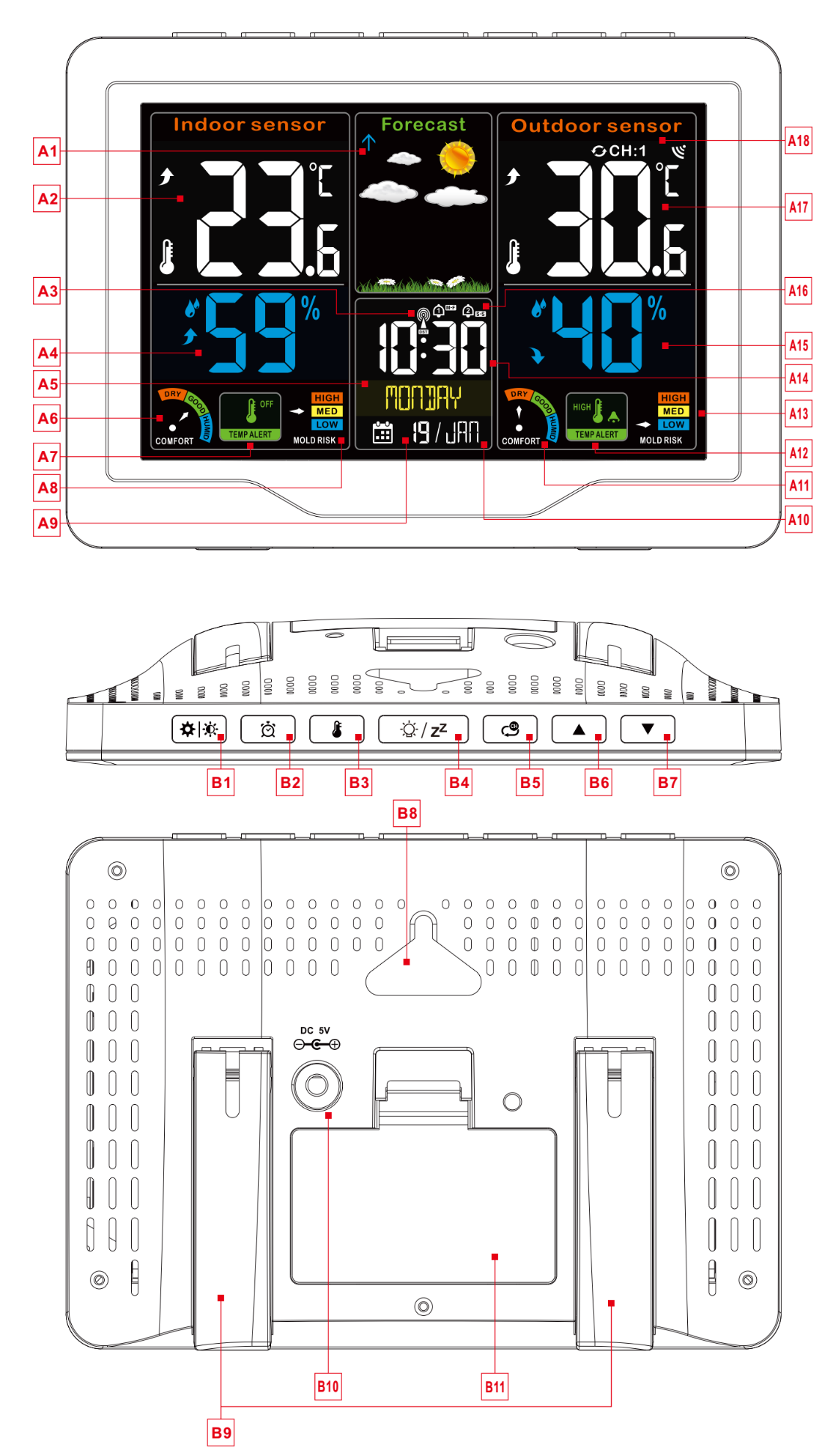 Část A-LCD DisplejA1: Předpověď počasí                           		A2: Pokojová teplota          A3: Ikonka signálu DCF a letního času       	A4: Pokojová vlhkost vzduchu               A5: Den v týdnu                                     		A6: Pokojový index pohodlíA7: Upozornění na pokojovou teplotu                   A8: Pokojové riziko plísníA9: Datum                                        		A10: MěsícA11: Venkovní index pohodlí                    		A12: Upozornění na venkovní teplotu A13: Venkovní riziko plísní                         		A14: ČasA15: Venkovní vlhkost vzduchu                     	A16: Kontrolka budíků 1 a 2A17: Venkovní teplota                        		A18: Venkovní bezdrátový kanál a ikonka přijmu Part B – Horní tlačítka a vypínač B1: “” tlačítko                               		B2: “” tlačítko               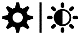 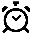 B3: “” tlačítko                                   		B4: “” tlačítko  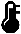 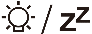 B5: “” tlačítko                                  		B6: “▲” tlačítko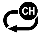 B7: “▼” tlačítko                                   		B8: Dírka na zavěšeníB9: Nožky na opření                               		B10: Zásuvka pro napájení 	B11: Prostor pro baterie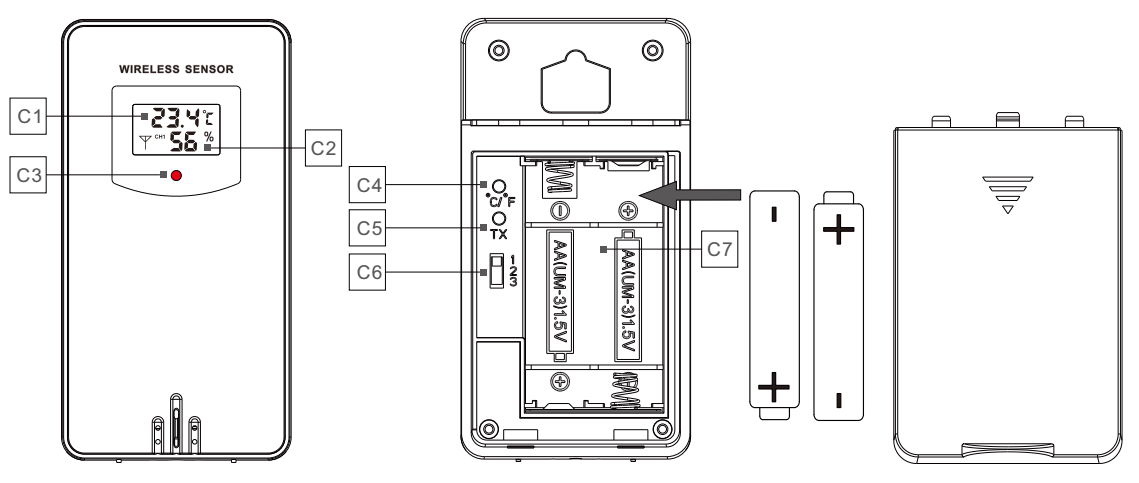  Part C –Bezdrátové vzdálené čidlo C1: LCD displej – teplota  C2: LCD displej – vlhkost vzduchu  C3: LED kontrolka přenosu signálu  C4: “°C/°F” tlačítko C5: “TX” tlačítko C6: Přepínač “KANÁLŮ 1 nebo 2 nebo 3” C7: Prostor pro bateriiUvedení do provozu:Nabíjecí adaptér se zasouvá do pozice B10. Otevřete kryt prostoru pro baterie na meteorologické stanici. Vložte 2 baterie AA. Věnujte přitom pozornost jejich polaritě [značky “+” a “ –“]. Poté, co vložíte baterie, se na dobu tří sekund rozsvítí všechny kontrolky na LCD displeji. Hodiny zapípají a začnou měřit pokojovou teplotu a vlhkost vzduchu.Meteorologická stanice nyní začne navazovat spojení s bezdrátovým vzdáleným čidlem. To trvá asi 3 minuty, během kterých bliká ikona antény na displeji přijímače v části, kde se zobrazují informace ze vzdáleného bezdrátového čidla.Otevřete kryt prostoru pro baterie na vzdáleném bezdrátovém čidle. Přesuňte přepínač na polohu 1, 2, nebo 3, podle toho, jaký chcete používat kanál přenosu signálu. Vložte 2 baterie AA. Věnujte přitom pozornost jejich polaritě [značky “+” a “–“].Poté, co vložíte baterie, se na dobu tří sekund rozsvítí všechny kontrolky na LCD displeji. Venkovní teplota a vlhkost vzduchu začnou být měřeny. LED kontrolky jednou zablikají, bezdrátové čidlo začne automaticky přenášet signál.Když je bezdrátové vzdálené čidlo zapnuté, meteorologická stanice začne přijímat signál a část displeje ukazující hodnoty naměřené vzdáleným čidlem zobrazí venkovní teplotu a vlhkost vzduchu. Zároveň se zobrazí ikonka zobrazující čidlo používaného přenosového kanálu.Doba, za kterou je automaticky zapnutý přenos signálu po tom, co je zapnutá meteorologická stanice, je 3 minuty. Po 3 minutách, pokud jsou všechny kanály přijímány, bude automaticky zapnuto nastavení času pomocí rádiového signálu a podsvícení se automaticky vypne.Další informace:Meteorologická stanice se může připojit až ke třem bezdrátovým kanálům přenosu. Pokud jsou hodiny řízeny rádiově, podsvícení se automaticky vypne. To je normální. Po ukončení příjmu rádiového signálu se podsvícení opět automaticky zapne. Příjem rádiového signálu:Hodiny automaticky začnout vyhledávat signál DCF 7 minut po jakémkoli restartu nebo výměně baterií. Ikona rádiového stožáru začne blikat.V 1:00 /2:00 / 3:00 ráno se hodiny automaticky synchronizují se signálem DCF, aby vyrovnaly jakoukoli odchylku od správného času. Pokud je tato synchronizace neúspěšná (ikonka rádiového stožáru zmizí), tak se hodiny opětovně pokusí o synchronizaci v další celou hodinu. To se může automaticky opakovat maximálně pětkrát.K spuštění ručního vyhledávání signálu DCF zmáčkněte a podržte tlačítko “▲” po dobu dvou sekund. Pokud se signál nenajde během 7 minut, vyhledávání skončí (ikonka rádiového stožáru zmizí) a začne znovu v další celou hodinu.  Pokud chcete zrušit vyhledávání rádiového signálu zmáčkněte a podržte tlačítko “▲” po dobu dvou sekund.Další informace:Blikající ikona rádiového stožáru znamená, že byl zahájen příjem signálu DCF.Nepřetržitě zobrazená ikona rádiového stožáru znamená, že signál DCF byl úspěšně najit.Symbol "DST" indikuje, že je zobrazován letní čas.Doporučujeme dodržovat minimální vzdálenost 2,5 metru od zdrojů rušení signálu, jako televizí nebo počítačových monitorů.Příjem rádiového signálu je slabší v místnostech s betonovými stěnami (např. ve sklepích) a v kancelářích. V případě takovýchto podmínek doporučujeme umístit hodiny blízko okna.Během režimu příjmu signálu DCF bude fungovat pouze tlačítko “▲”. Ostatní tlačítka pouze zapnou podsvícení. Pokud budete chtít provést jinou akci, zmáčkněte tlačítko “▲” pro ukončení režimu příjmu signálu DCF. Ruční nastavení času:Zmáčkněte a podržte tlačítko “” po dobu 2 sekund, Nejdříve nastavíte, jestli mají tlačítka vydávat zvuk. Mačkejte tlačítka “▲” a “▼” pro zapnutí nebo vypnutí zvuku tlačítek.Zmáčkněte tlačítko “” k potvrzení svého nastavení. Zobrazení teploty začne blikat. Nyní mačkejte tlačítka “▲” a “▼” pro nastavení, v jakých jednotkách se bude teplota zobrazovat – můžete si vybrat buď “°C” nebo “°F”Zmáčkněte tlačítko “” k potvrzení svého nastavení. Ikonka rádiového řízení začne blikat. Nyní mačkejte tlačítka “▲” a “▼” pro zapnutí nebo vypnutí rádiového řízení času.Zmáčkněte tlačítko “” k potvrzení svého nastavení. Časové zóny začnou blikat. Nyní mačkejte tlačítka “▲” a “▼” pro nastavení časové zóny (-2 až +2).Zmáčkněte tlačítko “” k potvrzení svého nastavení. 12- / 24hodinové zobrazení času začne blikat. Nyní mačkejte tlačítka “▲” a “▼” pro nastavení formátu zobrazení času.Zmáčkněte tlačítko “” k potvrzení svého nastavení. Hodinová hodnota začne blikat. Nyní mačkejte tlačítka “▲” a “▼” pro nastavení hodiny.Zmáčkněte tlačítko “” k potvrzení svého nastavení. Minutová hodnota začne blikat. Nyní mačkejte tlačítka “▲” a “▼” pro nastavení minut.Zmáčkněte tlačítko “” k potvrzení svého nastavení. Výběr jazyku pro zobrazení dne v týdnu začne blikat. Nyní mačkejte tlačítka “▲” a “▼” pro vybrání jazyku.Zmáčkněte tlačítko “” k potvrzení svého nastavení. Hodnota roku začne blikat. Nyní mačkejte tlačítka “▲” a “▼” pro nastavení roku.Zmáčkněte tlačítko “” k potvrzení svého nastavení. Hodnota měsíce začne blikat. Nyní mačkejte tlačítka “▲” a “▼” pro nastavení měsíce.Zmáčkněte tlačítko “” k potvrzení svého nastavení. Hodnota data začne blikat. Nyní mačkejte tlačítka “▲” a “▼” pro nastavení data.Zmáčkněte tlačítko “” k potvrzení svého nastavení. Obrázek počasí začne blikat. Nyní pomocí tlačítek “▲” a “▼” vyberte, jaké je právě počasí.Zmáčkněte tlačítko “” k potvrzení svého nastavení a ukončení nastavování. Vrátíte se do módu hodin.Během nastavování můžete kdykoliv zmáčknout tlačítko “” pro okamžité ukončení nastavování. Další informace:Pokud nezmáčknete žádné tlačítko po dobu 20 sekund, hodiny automaticky přepnou z režimu nastavování do režimu zobrazování času.Můžete si vybrat mezi 7 jazyky pro zobrazení dne v týdnu: angličtinou, němčinou, francouzštinou, italštinou, španělštinou, nizozemštinou a dánštinou. Zobrazení dne v týdnuZobrazení kódu měsícePokud je meteorologická stanice ve stejné časové zóně jako Německo, bude časová zóna nastavena na 00. Pokud se nacházíte v časové zóně, kde máte o hodinu míň než v Německu, nastavte časovou zónu na -01. Pokud máte o hodinu víc než v Německu, nastavte časovou zónu na 01. Pokud máte o dvě hodiny víc než v Německu, nastavte časovou zónu na 02.Pokud budete vzdáleni od německé rádiové věže více než 1500 km, bude přijímaný signál velmi slabý. V tomto případě doporučujeme vypnout příjem signálu.Nastavení budíků:Zmáčkněte a podržte tlačítko “” po dobu delší než 3 sekundy, než se rozbliká hodinová hodnota budíku 1. Mačkejte tlačítka “▲” a “▼” pro nastavení požadované hodiny. 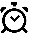 Zmáčkněte tlačítko “” k potvrzení nastavení. Minutová hodnota budíku 1 se rozbliká. Mačkejte tlačítka “▲” a “▼” pro nastavení požadovaných minut. Zmáčkněte “” k potvrzení nastavení. Ikonka opakování “S-S” budíku 1 se rozbliká. Mačkejte tlačítka “▲” a “▼” pro nastavení opakování budíku “M-F” (pondělí až pátek) nebo “S-S” (sobota až neděle) nebo “M-F” (pondělí až pátek) a “S-S” (sobota až neděle).Zmáčkněte tlačítko “” k potvrzení nastavení. Doba odložení buzení budíku 1 se rozbliká. Mačkejte tlačítka   “▲” a “▼” pro nastavení doby, po které by se mělo opakovat buzení.Zmáčkněte tlačítko “” k potvrzení nastavení. Hodinová hodnota budíku 2 se rozbliká. Mačkejte tlačítka “▲” a “▼” pro nastavení požadované hodiny. Zmáčkněte tlačítko “” k potvrzení nastavení. Minutová hodnota budíku 2 se rozbliká. Mačkejte tlačítka “▲” a “▼” pro nastavení požadovaných minut. Zmáčkněte “” k potvrzení nastavení. Ikonka opakování “S-S” budíku 2 se rozbliká. Mačkejte tlačítka “▲” a “▼” pro nastavení opakování budíku “M-F” (pondělí až pátek) nebo “S-S” (sobota až neděle) nebo “M-F” (pondělí až pátek) a “S-S” (sobota až neděle).Zmáčkněte tlačítko “” k potvrzení nastavení. Doba odložení buzení budíku 2 se rozbliká. Mačkejte tlačítka   “▲” a “▼” pro nastavení doby, po které by se mělo opakovat buzeníZmáčkněte tlačítko “” k potvrzení nastavení a ukončení nastavování.Během nastavování můžete kdykoliv zmáčknout tlačítko “” pro okamžité ukončení nastavování. Další informace: Pokud nezmáčknete žádné tlačítko po dobu 20 sekund, hodiny automaticky přepnou z režimu nastavování do režimu zobrazování času.Pokud zapnete opakování budíku M-F, bude se budík spouštět každý den on pondělí do pátku, a ne v sobotu a neděli. Pokud zapnete opakování budíku S-S, bude se budík spouštět v sobotu a neděli, a ne od pondělí do pátku. Pokud zapnete opakování budíku M-F a S-S, bude se budík spouštět každý den. Dobu odložení buzení můžete nastavit na 5 až 60 minut, nebo vypnout. Jednotkou funkce odložení buzení jsou minuty.Zapnutí a vypnutí budíkuZmáčkněte tlačítko “” pro přepnutí mezi budíkem 1 a 2. Při zobrazení jednotlivých budíku zmáčkněte tlačítko “”, pro jejich zapnutí nebo vypnutí.Pokud je budík 1 nebo 2 zapnutý, zobrazí se ikonka “” nebo “”. Opakování budíku se zobrazuje na displeji také. 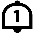 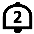 Pokud je budík 1 nebo 2 vypnutý, ikonka “” nebo “” se nezobrazuje.Další informace: Pokud budík zmáčknutím jakéhokoliv tlačítka nedeaktivujete, bude zvonit 2 minuty. V tomto případě se budík bude po 24 hodinách automaticky opakovat.Zvyšující se hlasitost buzení (crescendo, doba trvání: 2 minuty). Hlasitost budíku se změní 4krát během toho, co budík zvoní.Vypnutí buzeníZmáčkněte jakékoliv tlačítko kromě “” nebo podržte tlačítko “” po dobu delší než 2 sekundy pro vypnutí buzení. 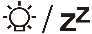 Funkce odložení buzení:Zmáčkněte tlačítko "" během toho, co budík zvoní pro spuštění funkce odložení buzení. Po uplynutí doby odložení se budík znovu rozezvučí.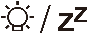 Zmáčkněte jakékoliv tlačítko kromě “” nebo podržte tlačítko “” po dobu delší než 2 sekundy pro vypnutí funkce odložení buzení. Další informace:Pokud je funkce odložení buzení vypnutá, tak zmačknutí tlačítka “” nepovede k odložení buzení.Rozpětí zobrazení teploty & vlhkosti vzduchu:Pokojové měřitelné rozpětí teploty: -9.9°C (+14°F) ~ +50°C (+122°F), LL.L °C(°F) se zobrazí, pokud bude teplota nižší než -9.9°C (+14°F), HH.H °C(°F) se zobrazí, pokud bude teplota vyšší než +50°C (+122°F).Venkovní měřitelné rozpětí teploty: 40°C (-40°F) ~ +70°C (+158°F), LL.L °C(°F) se zobrazí, pokud bude teplota nižší než -40°C (-40°F), HH.H °C(°F) se zobrazí, pokud bude teplota vyšší než +70°C (+158°F).Pokojové a venkovní rozpětí měření vlhkosti vzduchu: 20%RH ~ 95%RH, 19%RH se zobrazí, pokud bude hodnota nižší než 20%RH, 96%RH se zobrazí, pokud bude hodnota vyšší, než 95%RH.Přenos signálu z bezdrátového čidla:Meteorologická stanice se může připojit až ke třem bezdrátovým kanálům přenosu. Bezdrátová čidla nemohou používat stejným kanál přenosu najednou (na výběr z kanálů 1, 2 a 3).Zmáčkněte tlačítko „“ pro přepnutím mezi různými kanály přenosu pro zobrazení venkovní teploty a vlhkosti vzduchu. Pokud se bude zobrazovat symbol " ", bude se po 5 sekundách měnit zobrazovaný kanál. 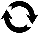 Pokud se nepovedlo navázat spojení mezi meteorologickou stanicí a bezdrátovým senzorem (na LCD displeji se zobrazí “- -“), zmáčkněte a podržte tlačítko “” po dobu 3 sekund pro manuální navázání spojení. Na části obrazovky pro venkovní teplotu se objeví symbol antény. Meteorologická stanice pak přijme signál z bezdrátového čidla. Další informace:Pokud je bezdrátové čidlo nastavené na jiný kanál, bude meteorologická stanice chtít změnit příjem na stejný kanál. Pokud nebude přijímán žádný signál, zobrazí se na meteorologické stanici "--".Zobrazení teploty / vlhkosti vzduchu a vývoje teploty / vlhkosti vzduchu:Na LCD displeji se zobrazuje současná pokojová teplota / vlhkost vzduchu a jejich vývoj. Po úspěšném propojení s bezdrátovým vzdáleným čidlem se na displeji meteorologické stanice může zobrazovat také venkovní teplota / vlhkost vzduchu a jejich vývoj. Zobrazují se následující obrázky::  teplota / vlhkost vzduchu se zvyšuje, 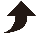     :  teplota / vlhkost vzduchu klesá,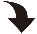                              žádný obrázek:  teplota / vlhkost vzduchu je neměnná.Nejvyšší / nejnižší teplota / relativní vlhkost vzduchu:K přepnutí mezi nejvyšší a nejnižší pokojovou / venkovní teplotou a vlhkostí vzduchu, zmáčkněte tlačítko “▼”:Jednou pro zobrazení nejvyšších hodnot teploty a vlhkosti vzduchu. Dvakrát pro zobrazení nejnižších hodnot teploty a vlhkosti vzduchu Třikrát pro opětovné zobrazení současné teploty a vlhkosti vzduchuK vymazání nejvyšší a nejnižší teploty a vlhkosti vzduchu, zmáčkněte a podržte tlačítko “▼” po dobu 2 sekund. Tím se vymažou všechny dosud zaznamenané maximální a minimální hodnoty a zobrazí se současné hodnoty.Další informace:Pokud bude naměřená teplota nižší než nejnižší měřitelná teplota, zobrazí se LL.L. Pokud bude naměřená teplota vyšší než nejvyšší měřitelná teplota, zobrazí se HH.H.   Pokud bude naměřená vlhkost vzduchu nižší než nejnižší měřitelná vlhkost vzduchu, zobrazí se 19%RH. Pokud bude naměřená vlhkost vzduchu vyšší než. nejvyšší měřitelná vlhkost vzduchu, zobrazí se 96%RH.  Nastavení upozornění na venkovní teplotu:Zmáčkněte a podržte tlačítko “” po dobu 2 sekund, než začne blikat kontrolka upozornění na venkovní teplotu. 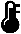 Nejvyšší venkovní teplota začne blikat. Mačkejte tlačítka “▲” a “▼” pro nastavení žádané teploty. Zmáčkněte tlačítko “ ” k potvrzení nastavení. Nejnižší venkovní teplota začne blikat. Mačkejte tlačítka “▲” a “▼” pro nastavení žádané teploty. Zmáčkněte tlačítko “ ” k potvrzení nastavení.Nejvyšší teplota začne blikat. Mačkejte tlačítka “▲” a “▼” pro nastavení žádané teploty. Zmáčkněte tlačítko ““ k potvrzení nastavení. Nejnižší teplota začne blikat. Mačkejte tlačítka “▲” a “▼” pro nastavení žádané teploty. Zmáčkněte tlačítko “” k potvrzení nastavení a ukončení nastavování. Při nastavování nejvyšší a nejnižší teploty pro upozornění na venkovní teplotu zmáčkněte tlačítko “” pro změnu nastavení mezi jednotlivými kanály.Během nastavování můžete zmáčknout tlačítko “” pro okamžité ukončení nastavování.Další informace:Pokud nezmáčknete žádné tlačítko po dobu 20 sekund, hodiny se automaticky přepnou z režimu nastavování do režimu zobrazování času.Upozornění na teplotu:                                                                                                                                                     Zmáčkněte několikrát tlačítko“” pro změnění zobrazení upozornění na teplotu: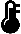 1x: ukazuje se nejvyšší teplota a režim (zapnuto nebo vypnuto) upozornění na venkovní teplotu.2x: ukazuje se nejnižší teplota a režim (zapnuto nebo vypnuto) upozornění na venkovní teplotu.3x: ukazuje se nejvyšší teplota a režim (zapnuto nebo vypnuto) upozornění na pokojovou teplotu.4x: ukazuje se nejnižší teplota a režim (zapnuto nebo vypnuto) upozornění na pokojovou teplotu.5x: zobrazení současné teploty a vlhkosti vzduchuKdyž je zapnutý režim pro zobrazení upozornění na teplotu, zmáčkněte tlačítko “” pro zapnutí / vypnutí upozornění na momentálně zobrazovanou teplotu.Zmáčkněte tlačítko “” pro zapnutí nebo vypnutí upozornění na teplotu. Pokud je upozornění na nejvyšší nebo nejnižší teplotu zapnuté, ukážou se korespondující ikonky pro pokojovou a venkovní teplotu “HIGH” (vysoká) nebo “LOW” (nízká) v oblasti displeje pro upozornění na teplotu a ikonka “OFF“.V režimu přehledu nastavených venkovních nejvyšších a nejnižších teplot můžete zmáčknout tlačítko “” pro přepínání mezi kanály a poté zmáčknout tlačítko “” pro aktivování nebo deaktivování funkce upozornění pro jednotlivý kanál.V režimu přehledu upozornění na teplotu, můžete zmáčknout tlačítko “” pro ukončení nastavování. Pokud je upozornění zapnuté, budou se zobrazovat ikonky pro upozornění na nejvyšší a nejnižší teplotu “HIGH” a “LOW” a ikonka funkce upozornění na teplotu “” .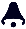 Když teplota překročí nastavené rozmezí, aktivuje se upozornění – meteorologická stanice bude pípat pětkrát za minutu a začne blikat ikonka “”. Pokud bude překročena nejvyšší teplota, začne blikat také ikonka “HIGH”. Pokud bude překročena nejnižší teplota, začne blikat ikonka “LOW”.Během průběhu upozornění zmáčkněte jakékoliv tlačítko pro vypnutí výstražného zvuku. Ikonky varování se budou nadále zobrazovat.Upozornění na námrazu:Když bude teplota naměřená venkovním čidlem mezi –1 °C (+30 °F) a + 3 °C (+ 37 °F), zapne se upozornění na námrazu a rozbliká se symbol “”.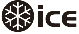 Zobrazení pohodlí a nebezpečí plísní: Zobrazení pohodlí vyhodnocuje pokojovou nebo venkovní vlhkost vzduchu pro určení úrovně pohodlí. Na displeji se zobrazí jedna ze 4 možností: SUCHO (DRY) / DOBŘE (GOOD) / VLHKO (HUMID) a neurčitelné (not applicable; neobjeví se žádný ukazatel). Displej zobrazující nebezpečí plísní vyhodnocuje pokojovou a venkovní vlhkost vzduchu pro určení nebezpečí vzniku plísní. Na displeji se zobrazí jedna ze 4 možností: VYSOKÉ (HIGH) / STŘEDNÍ (MED) / NÍZKÉ (LOW) a žádné riziko (no risk; neobjeví se žádný ukazatel).Slabá baterie:Pokud se v části zobrazující pokojovou teplotu zobrazí symbol “”, měli byste co nejdříve vyměnit baterie v meteorologické stanici. 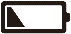 Pokud se v části zobrazující venkovní teplotu zobrazí symbol “”, měli byste co nejdříve vyměnit baterie v bezdrátovém čidle. Předpověď počasí:Meteorologická stanice vypočítává předpověď počasí na dalších 12 hodin na základě vývoje atmosférického tlaku. Jistě, že se takováto předpověď nemůže srovnávat s profesionální předpovědí vytvořenou s pomocí satelitů a vysoce výkonných počítačů, ale poskytuje přibližnou indikaci vývoje počasí. Prosím berte také v potaz oficiální místní předpovědi počasí. Pokud se tyto předpovědi neshodují, řiďte se prosím oficiální předpovědí počasí.Na meteorologické stanici se zobrazují následující obrázky:Další informace:Obrázek sněhu se objeví, pokud teplota klesne pod -4℃ (+25℉) a předpověď by byla deštivo nebo bouře. Pokud nebude přijímán žádný signál z kanálu 1, bude předpověď automaticky vypočítána podle teploty z kanálu 2. Pokud nebude přijímán žádný signál z kanálů 1 a 2, bude předpověď automaticky vypočítána podle teploty z kanálu 3.Meteorologická stanice potřebuje 7-10 dní ke kalibraci měření atmosférického tlaku. Poté bude předpověď stabilní s přesností 70 % - 75 %.Meteorologická stanice může zobrazit vývoj atmosférického tlaku. Zobrazují se následující ikonky: : Atmosférický tlak se zvýší.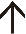 Nezobrazuje se nic: Atmosférický tlak zůstane neměnný.: Atmosférický tlak se sníží.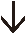 Podsvícení:Pokud jsou hodiny napájeny bateriemi, zmáčkněte tlačítko ““. Podsvícení se rozsvítí na 10 sekund.Pokud jsou hodiny zapojeny do sítě, automaticky nebudou napájeny bateriemi a podsvícení bude vždy zapnuté. Zmáčkněte tlačítko  pro změnu jasu podsvícení. Máte 4 možnosti nastavení: 3 různé hodnoty jasu a vypnuté podsvícení. Když podsvícení není nastavenu na maximální hodnotu, zmáčkněte tlačítko “”. Podsvícení se na deset sekund zvýší na maximální hodnotu.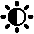 Další informace:Během přijmu rádiového signál se podsvícení automaticky vypne, aby nerušilo rádiové vlny. 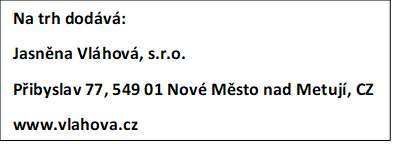 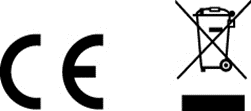 RB3383 NÁVOD NA POUŽITIE (SK) Vlastnosti:Rádiom riadené hodiny – riadené cez frankfurtskú frekvenciu.  Kalendár do roku 2099.Zobrazenie dňa v týždni v 7 voliteľných jazykoch: anglicky, nemecky, taliansky, francúzsky, španielsky, holandsky a dánsky.Zobrazenie času v 12- alebo 24hodinovom formáte.Dva denné budíky.Automatická funkcia odloženia budenia (VYPNÚŤ alebo 5~60min).Vlhkosť vzduchu: vnútorná & vonkajšia rozpätie merania: 20%RH ~ 95%RH.Teplota:Rozpätie merania vnútornej teploty: -9.9°C (15°F) to 50°C (122°F).Rozpätie merania vonkajšej teploty: -40°C (-40°F) to70°C (158°F).Zobrazenie teploty v °C alebo °F.Upozornenie na vnútornú a vonkajšiu teplotu.Vonkajší teplomer a upozornenie na námrazu.Zobrazenie najnižšej / najvyššej hodnoty vlhkosti vzduchu a teploty Bezdrôtový vzdialený senzor:možnosť zavesiť na stenu alebo položiť na vodorovnú plochu. vrátane jedného bezdrôtového teplotného senzora. prenosová frekvencia 433.92MHz RF.  dosah prenosu vo voľnom priestore 60 metrov. Funkcie predpovede počasia.Zdroje energie: Meteorologická stanica: batérie: 2 x LR6 AA / napájací adaptér: DC5V 150MA. Bezdrôtový vzdialený senzor: batérie: 2 x LR6 AA. Ďalšie informácie: Bezdrôtový vzdialený senzor môže byť používaný medzi teplotami -40°C až +70°C. Prosím, kúpte si vhodné batérie, ktoré vydržia v takýchto teplotách:Alkalická batéria funguje v teplotách -20°C až +60°C.Lithium-polymerová nabíjacia batéria funguje v teplotách -40°C až +70°C.Vzhľad meteorologickej stanice: 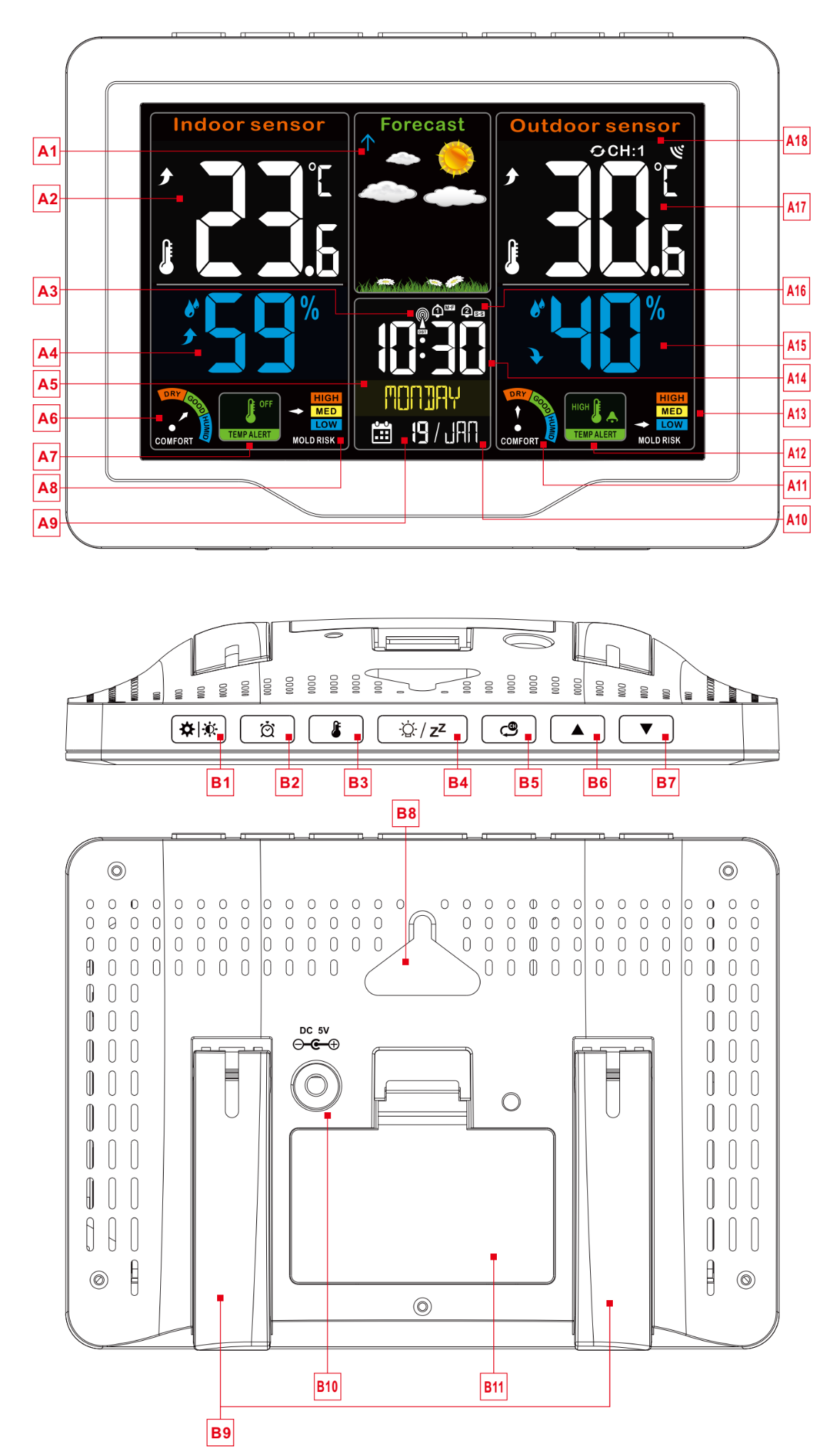 Časť A-LCD DisplejA1: Predpoveď počasia                                 	A2: Vnútorná teplota          A3: Ikonka signálu DCF a letného času        	A4: Vnútorná vlhkosť vzduchu               A5: Deň v týždni                                            	A6: Vnútorný index pohodliaA7: Upozornenie na vonkajšiu teplotu           	A8: Vnútorné riziko plesníA9: Dátum                                                   		A10: MesiacA11: Vonkajší index pohodlia                      	A12: Upozornenie na vonkajšiu teplotu A13: Vonkajšie riziko plesní                        	A14: ČasA15: Vonkajšia vlhkosť vzduchu                 	A16: Kontrolka budíkov 1 a 2A17: Vonkajšia teplota                                	A18: Vonkajší bezdrôtový senzor a ikonka príjmu Časť B – Horné tlačítka a vypínač B1: “” tlačítko                                		B2: “” tlačítko               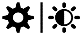 B3: “” tlačítko                                        		B4: “” tlačítko  B5: “” tlačítko                                    		B6: “▲” tlačítko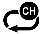 B7: “▼” tlačítko                                     		B8: Dierka na zavesenieB9: Nôžky na opretie                             		B10: Zásuvka pre napájanie B11: Priestor pre batérie Časť C –Bezdrôtový vzdialený senzor C1: LCD displej – teplota  C2: LCD displej – vlhkosť vzduchu  C3: LED kontrolka prenosu signálu  C4: “°C/°F” tlačítko C5: “TX” tlačítko C6: Prepínač “KANÁLOV 1 alebo 2 alebo 3” C7: Priestor pre batériiUvedenie do prevádzky:Nabíjací adaptér sa zasúva do pozície B10. Otvorte kryt priestoru pre batérie na meteorologickej stanici  Vložte 2 batérie AA. Venujte pritom pozornosť  ich polarite [značky “+” a “ –“].Potom, čo vložíte batérie, sa na dobu troch sekúnd rozsvietia všetky kontrolky na LCD displeji. Hodiny zapípajú a začnú merať vnútornú teplotu a vlhkosť vzduchu. Meteorologická stanica teraz začne nadväzovať spojenie s bezdrôtovým vzdialeným  senzorom. To trvá asi 3 minúty, behom ktorých bliká ikona antény displeji prijímača v časti, kde sa zobrazujú informácie zo vzdialeného bezdrôtového senzora.Otvorte kryt priestoru pre batérie na vzdialenom bezdrôtovom senzore. Presuňte prepínač na polohu 1, 2, alebo 3, podľa toho, aký chcete používať kanál prenosu signálu. Vložte 2 batérie AA. Venujte pritom pozornosť ich polarite [značky “+” a “–“].Potom, čo vložíte batérie, sa na dobu troch sekúnd rozsvietia všetky kontrolky na LCD displeji. Vonkajšia teplota a vlhkosť vzduchu začnú byť merané. LED kontrolka zabliká, bezdrôtový senzor začne automaticky prenášať signál.Keď je bezdrôtový senzor zapnutý, meteorologická stanica začne prijímať signál a časť displeja ukazujúca hodnoty namerané vzdialeným senzorom zobrazí vonkajšiu teplotu a vlhkosť vzduchu. Zároveň sa zobrazí ikonka zobrazujúca senzor používaného prenosového kanálu.Doba, za ktorú je automaticky zapnutý prenos signálu po tom, čo je zapnutá meteorologická stanica, je 3 minúty. Po 3 minútach, ak sú všetky kanály prijímané, bude automaticky zapnuté nastavenie času pomocou rádiového signálu a podsvietenie sa automaticky vypne.Ďalšie informácie:Meteorologická stanica sa môže pripojiť až k trom bezdrôtovým kanálom prenosu. Ak sú hodiny riadené rádiom, podsvietenie sa automaticky vypne. To je normálne. Po ukončení príjmu rádiového signálu sa podsvietenie opäť automaticky zapne. Příjem rádiového signálu:Hodiny automaticky začnú vyhľadávať signál DCF 7 minút po akomkoľvek reštarte alebo výmene batérií. Ikona rádiového stožiara začne blikať.V 1:00 /2:00 / 3:00 ráno sa hodiny automaticky synchronizujú so signálom DCF, aby vyrovnali akúkoľvek odchýlku od správneho času. Ak je táto synchronizácia neúspešná (ikonka rádiového stožiara zmizne), tak sa hodiny opätovne pokúsia o synchronizáciu ďalšiu celú hodinu. To sa môže automaticky opakovať maximálne päťkrát.Na spustenie ručného vyhľadávania signálu DCF stlačte a podržte tlačítko “▲” po dobu dvoch sekúnd. Ak sa signál nenájde behom 7 minút, vyhľadávanie skončí (ikonka rádiového stožiaru zmizne) a začne znovu ďalšiu celú hodinu.  Ak chcete zrušiť vyhľadávanie rádiového signálu stlačte a podržte tlačítko “▲” po dobu dvoch sekúnd.Ďalšie informácie:Blikajúca ikona rádiového stožiaru znamená, že bol zahájený príjem signálu DCF.Nepretržite zobrazená ikona rádiového stožiaru znamená, že signál DCF bol úspešne nájdený.Doporučujeme dodržovať minimálnu vzdialenosť 2,5 metra od zdrojov rušenia signálu, ako televízií alebo počítačových monitorov.Príjem rádiového signálu je slabší v miestnostiach s betónovými stenami (napr. v pivniciach) a v kanceláriách. V prípade takýchto podmienok doporučujeme umiestniť hodiny blízko okna.V priebehu režimu príjmu signálu DCF, bude fungovať len tlačítko “▲”. Ostatné tlačítka len zapnú podsvietenie. Ak budete chcieť previesť na inú akciu, stlačte tlačítko “▲” na ukončenie režimu príjmu signálu DCF.Ručné nastavenie času:Stlačte a podržte tlačítko “” na dobu 2 sekúnd, Najskôr nastavíte, či majú tlačítka vydávať zvuk. Stláčajte tlačítka “▲” a  “▼” pre zapnutie alebo vypnutie zvuku tlačítok.Stlačte tlačítko “” pre potvrdenie svojho nastavenia. Zobrazenie teploty začne blikať. Teraz stláčajte tlačítka “▲” a “▼” pre nastavenie v akých jednotkách sa bude teplota zobrazovať – môžete si vybrať buď “°C” alebo “°F”.Stlačte tlačítko “” pre potvrdenie svojho nastavenia. Ikonka rádiového riadenia začne blikať. Teraz stláčajte tlačítka “▲” a “▼” pre zapnutie alebo vypnutie rádiového riadenia času.Stlačte tlačítko “” pre potvrdenie svojho nastavenia. Časové zóny začnú blikať. Teraz stláčajte tlačítka “▲” a “▼” pre nastavenie časovej zóny (-2 až +2).Stlačte tlačítko “” pre potvrdenie svojho nastavenia. 12- / 24hodinové zobrazenie času začne blikať. Teraz stláčajte tlačítka “▲” a “▼” pre nastavenie formátu zobrazenia času.Stlačte tlačítko “” pre potvrdenie svojho nastavenia. Hodinová hodnota začne blikať. Teraz stláčajte tlačítka “▲” a “▼” pre nastavenie hodiny.Stláčajte tlačítko “” pre potvrdenie svojho nastavenia. Minútová hodnota začne blikať. Teraz stláčajte tlačítka “▲” a “▼” pre nastavenie minút.Stlačte tlačítko “” pre potvrdenie svojho nastavenia. Výber jazyka pre zobrazenie dňa v týždni začne blikať. Teraz stláčajte tlačítka “▲” a “▼” pre vybranie jazyka.Stlačte tlačítko “” pre potvrdenie svojho nastavenia. Hodnota roka začne blikať. Teraz stláčajte tlačítka “▲” a “▼” pre nastavenie roka.Stlačte tlačítko “” pre potvrdenie svojho nastavenia. Hodnota mesiaca začne blikať. Teraz stláčajte tlačítka “▲” a “▼” pre nastavenie mesiaca.Stlačte tlačítko “” pre potvrdenie svojho nastavenia. Hodnota dátumu začne blikať. Teraz stláčajte tlačítka “▲” a “▼” pre nastavenie dátumu.Stlačte tlačítko “” pre potvrdenie svojho nastavenia. Obrázok počasia začne blikať. Teraz pomocou tlačítok “▲” a “▼” vyberte, aké je práve počasie.Stlačte tlačítko “” pre potvrdenie svojho nastavenia a  ukončenie nastavovania. Vrátite sa do módu hodín.Počas nastavovania môžete kedykoľvek stlačením tlačítka “” pre okamžité ukončenie nastavovania. Ďalšie informácie:Ak nestlačíte žiadne tlačítko po dobu 20 sekúnd, hodiny automaticky prepnú z režimu nastavovania do režimu zobrazovania času.Môžete si vybrať medzi 7 jazykmi pre zobrazenie dňa v týždni: angličtinou, nemčinou, francúzštinou, taliančinou, španielčinou, holandčinou a dánčinou. Zobrazenie dňa v týždniZobrazenie kódu mesiacaAk je meteorologická stanica v rovnakom časovom pásme ako Nemecko, bude časová zóna nastavená na 00. Ak sa nachádzate v časovej zóne, kde máte o hodinu menej ako v Nemecku, nastavte časovú zónu na -01. Ak máte o hodinu viac ako v Nemecku, nastavte časovú zónu na 01. Ak máte o dve hodiny viac ako v Nemecku, nastavte časovou zónu na 02.Ak budete vzdialený od nemeckej rádiovej veže viac ako 1500 km, bude prijímaný signál veľmi slabý. V tomto prípade doporučujeme vypnúť príjem signálu.Nastavení budíků:Stlačte a podržte tlačítko “” na dobu dlhšiu ako 3 sekundy, kým sa rozbliká hodinová hodnota budíka 1. Stláčajte tlačítka “▲” a “▼” pre nastavenie požadovanej hodiny. 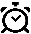 Stlačte tlačítko “” pre potvrdenie svojho nastavenia. Minútová hodnota budíka 1 sa rozbliká. Stláčajte tlačítka  “▲” a  “▼” pre nastavenie požadovaných minút. Stlačte tlačítko “” pre potvrdenie svojho nastavenia. Ikonka opakovania “S-S” budíka 1 sa rozbliká. Stláčajte tlačítka “▲” a  “▼”  pre nastavenie opakovania budíka “M-F” (pondelok až piatok) alebo “S-S” (sobota až nedeľa) alebo “M-F” (pondelok až piatok) a “S-S” (sobota až nedeľa).Stlačte tlačítko “” pre potvrdenie svojho nastavenia. Doba odloženia budenia budíka 1 sa rozbliká. Stláčajte tlačítka   “▲” a  “▼” pre nastavenie doby, po ktorú by sa malo opakovať budenie.Stlačte tlačítko “” pre potvrdenie svojho nastavenia. Hodinová hodnota budíka 2 sa rozbliká. Stláčajte tlačítka  “▲” a  “▼” pre nastavenie požadovanej hodiny. Stlačte tlačítko “” pre potvrdenie svojho nastavenia. Minútová hodnota budíka 2 sa rozbliká. Stláčajte tlačítka  “▲” a  “▼” pre nastavenie požadovaných minút. Stlačte tlačítko “” pre potvrdenie svojho nastavenia. Ikonka opakovania “S-S” budíka 2 sa rozbliká. Stláčajte tlačítka “▲” a  “▼”  pre nastavenie opakovania budíka “M-F” (pondelok až piatok) alebo “S-S” (sobota až nedeľa) alebo “M-F” (pondelok až piatok) a “S-S” (sobota až nedeľa).Stlačte tlačítko “” pre potvrdenie svojho nastavenia. Doba odloženia budenia budíka 2 sa rozbliká. Stláčajte tlačítka   “▲” a  “▼” pre nastavenie doby, po ktorú by sa malo opakovať budenie.Stlačte tlačítko “” pre potvrdenie svojho nastavenia a ukončenie nastavovania.Počas nastavovania môžete kedykoľvek stlačiť tlačítko “” pre okamžité ukončenie nastavovania. Ďalšie informácie:  Ak nestlačíte žiadne tlačítko po dobu 20 sekúnd, hodiny automaticky prepnú z režimu nastavovania do režimu zobrazovania času.Ak zapnete opakovanie budíka M-F, bude sa budík spúšťať každý deň od pondelka do piatku, a nie v sobotu a nedeľu. Ak zapnete opakovanie budíka S-S, bude sa budík spúšťať v sobotu a nedeľu, a nie od pondelka do piatku. Ak zapnete opakovanie budíka M-F a S-S, bude sa budík spúšťať každý deň. Dobu odloženia budenia môžete nastaviť na 5 až 60 minút, alebo vypnúť. Jednotku funkcie odloženia budenia sú minúty.Zapnutie a vypnutie budíka:Stlačte tlačítko “” pre prepnutie medzi budíkom 1 a 2. Pre zobrazenie jednotlivých budíkov Stlačte tlačítko “”, pre ich zapnutie alebo vypnutie.Ak je budík 1 alebo 2 zapnutý, zobrazí sa ikonka “” alebo “”. Opakovanie budíka sa zobrazuje na displeji tiež. Ak je budík 1 alebo 2 vypnutý, ikonka “” alebo “” sa nezobrazuje.Ďalšie informácie:Ak budík stlačením akéhokoľvek tlačítka nedeaktivujete, bude zvoniť 2 minúty. V tomto prípade sa budík bude po 24 hodinách automaticky opakovať.Zvyšujúca sa hlasitosť budenia (crescendo, doba trvania: 2 minúty). Hlasitosť budíka sa zmení 4krát počas toho, čo budík zvoní. Vypnutie budenia:Stlačte akékoľvek tlačítko okrem “” alebo podržte tlačítko “” na dobu dlhšiu ako 2 sekundy pre vypnutie budenia. Funkcia odloženia budenia:Stlačte tlačítko "" počas toho, čo budík zvoní pre spustenie funkcie odloženia budenia. Po uplynutí doby odloženia sa budík znovu rozozvučí.Stlačte akékoľvek tlačítko okrem “” alebo podržte tlačítko “” na dobu dlhšiu ako 2 sekundy pre vypnutie funkcie odloženia budenia. Ďalšie informácie:Ak je funkcia odloženia budenia vypnutá, tak stlačenie tlačítka “” nepovedie k odloženiu budenia.Rozpätie zobrazenia teploty & vlhkosti vzduchu:Vnútorné merateľné rozpätie teploty: -9.9°C (+14°F) ~ +50°C (+122°F), LL.L °C(°F) sA zobrazí, ak bude teplota nižšia ako -9.9°C (+14°F), HH.H °C(°F) sa zobrazí, ak bude teplota vyššia ako +50°C (+122°F).Vonkajšie merateľné rozpätie teploty: 40°C (-40°F) ~ +70°C (+158°F), LL.L °C(°F) sa zobrazí, ak bude teplota nižšia ako -40°C (-40°F), HH.H °C(°F) sa zobrazí, ak bude teplota vyššia ako +70°C (+158°F). Vnútorné a vonkajšie rozpätie merateľnej vlhkosti vzduchu: 20%RH ~ 95%RH, 19%RH sa zobrazí, ak bude hodnota nižšia ako 20%RH, 96%RH sa zobrazí, ak bude hodnota vyššia, ako 95%RH.Prenos signálu z bezdrôtového senzora:Keď meteorologická stanica úspešne prijme signál z bezdrôtového senzora, zobrazí sa teplota a vlhkosť vzduchu nameraná „BEZDRÔTOVÝM SENZOROM“ v časti displeja určenej pre bezdrôtový senzor.Meteorologická stanica sa môže pripojiť až k trom bezdrôtovým kanálom prenosu. Bezdrôtové senzory nemôžu používať rovnaký kanál prenosu naraz (na výber z kanálov 1, 2 a 3). Stlačte tlačítko  pre prepnutie medzi rôznymi kanálmi prenosu pre zobrazenie vonkajšej teploty a vlhkosti vzduchu. Ak sa bude zobrazovať symbol "  ", bude sa po 5 sekundách meniť zobrazovaný kanál.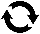 Ak sa nepodarilo naviazať spojenie medzi meteorologickou stanicou a bezdrôtovým senzorom (na LCD displeja sa zobrazí “- -“), stlačte a podržte tlačítko “    ” po dobu 3 sekúnd pre manuálne naviazanie spojenia. Na časti obrazovky pre vonkajšiu teplotu sa objaví symbol antény. Meteorologická stanica potom príjme signál z bezdrôtového senzora. Ďalšie informácie:Ak je bezdrôtový senzor nastavený na iný kanál, bude meteorologická stanice chcieť zmeniť príjem na rovnaký kanál. Ak nebude prijímaný žiadny signál, zobrazí sa na meteorologickej stanici "--".Zobrazenie teploty / vlhkosti vzduchu a vývoja teploty / vlhkosti vzduchu:Na LCD displeji sa zobrazuje súčasná vnútorná teplota / vlhkosť vzduchu a ich vývoj. Po úspešnom prepojení s bezdrôtovým vzdialeným senzorom sa na displeji meteorologickej stanice môže zobrazovať tiež vonkajšia teplota / vlhkosť vzduchu a ich vývoj. Zobrazujú sa nasledujúce obrázky::  teplota / vlhkosť vzduchu sa zvyšuje,     :  teplota / vlhkosť vzduchu klesá,                           Žiadny obrázok:  teplota / vlhkosť vzduchu je nemenná.Najvyššia / najnižšia teplota / relatívna vlhkosť vzduchu:  Pre prepnutie medzi najvyššou a najnižšou vnútornou / vonkajšou teplotou a vlhkosťou vzduchu, stlačte tlačítko  “▼” :Raz pre zobrazenie najvyššej teploty a vlhkosti vzduchu. Dvakrát pre zobrazenie najnižšej teploty a vlhkosti vzduchu. Trikrát pre opätovné zobrazenie súčasnej teploty a vlhkosti vzduchuPre vymazanie najvyššej a najnižšej teploty a vlhkosti vzduchu, stlačte a podržte tlačítko ““▼”“ na dobu 2 sekúnd. Tím sa vymažú všetky doteraz zaznamenané maximálne a minimálne hodnoty a zobrazia sa súčasné hodnoty.Ďalšie informácie:Ak bude nameraná teplota nižšia ako najnižšia merateľná teplota, zobrazí sa LL.L.  Ak bude nameraná teplota vyššia ako najvyššia merateľná teplota, zobrazí sa HH.H.  Ak bude nameraná vlhkosť vzduchu nižšia ako najnižšia merateľná vlhkosť vzduchu, zobrazí sa 19%RH. Ak bude nameraná vlhkosť vzduchu vyššia ako najvyššia merateľná vlhkosť vzduchu, zobrazí sa 96%RH.  Nastavenie upozornenia na vonkajšiu teplotu:Stlačte a podržte tlačítko “” na dobu 2 sekúnd, kým začne blikať kontrolka upozornenia na vonkajšiu teplotu.Najvyššia teplota začne blikať. Stláčajte tlačítka “▲” a “▼” pre nastavenie žiadanej teploty. Stlačte tlačítko “” pre potvrdenie nastavenia. Najnižšia teplota začne blikať. Stláčajte tlačítka “▲” a “▼” pre nastavenie žiadanej teploty. Stlačte tlačítko “” pre potvrdenie nastavenia. Najvyššia teplota začne blikať. Stláčajte tlačítka “▲” a “▼” pre nastavenie žiadanej teploty. Stlačte tlačítko ““ pre potvrdenie nastavenia. Najnižšia teplota začne blikať. Stláčajte tlačítka “▲” a “▼” pre nastavenie žiadanej teploty. Stlačte tlačítko “” pre potvrdenie nastavenia a ukončenie nastavovania. Pri nastavovaní najvyššej a najnižšej teploty pre upozornenie na vonkajšiu teplotu stlačte tlačítko  “” pre zmenu nastavenia medzi jednotlivými kanálmi.Počas nastavovania môžete stlačiť tlačítko “” pre okamžité ukončenie nastavovania.Ďalšie informácie:Ak nestlačíte žiadne tlačítko po dobu 20 sekúnd, hodiny sa automaticky prepnú z režimu nastavovania do režimu zobrazovania času.Upozornenie na teplotu:                                                                                                                                                      Stlačte niekoľkokrát tlačítko“” pre zmenenie zobrazenia upozornenia na teplotu:1x: ukazuje sa najvyššia teplota a režim (zapnuté alebo vypnuté) upozornenie na vonkajšiu teplotu.2x: ukazuje sa najnižšia teplota a režim (zapnuté alebo vypnuté) upozornenie na vonkajšiu teplotu.3x: ukazuje sa najvyššia teplota a režim (zapnuté alebo vypnuté) upozornenie na vnútornú teplotu.4x: ukazuje sa najnižšia teplota a režim (zapnuté alebo vypnuté) upozornenie na vnútornú teplotu.5x: zobrazenie súčasnej teploty a vlhkosti vzduchuKeď je zapnutý režim pre zobrazenie upozornenia na teplotu, stlačte tlačítko “” pre zapnutie / vypnutie upozornenia na momentálne zobrazovanú teplotu. Stlačte tlačítko “” pre zapnutie alebo vypnutie upozornenia na teplotu. Ak je upozornenie na najvyššiu alebo najnižšiu teplotu zapnuté, ukážu sa korešpondujúce ikonky pre vnútornú a vonkajšiu teplotu “HIGH” (vysoká) alebo “LOW” (nízka) v oblasti displeja pre upozornenie na teplotu a ikonka “OFF“. V režime prehľadu nastavených vonkajších najvyšších a najnižších teplôt môžete stlačiť tlačítko “” pre prepínanie medzi kanálmi a potom stlačte tlačítko “” pre aktivovanie alebo deaktivovanie funkcie upozornenia pre jednotlivý kanál..V režimu prehľadu upozornení na teplotu, môžete stlačiť tlačítko “” pre ukončenie nastavovania. Ak je upozornenie zapnuté, budú sa zobrazovať ikonky pre upozornenie na najvyššiu a najnižšiu teplotu “HIGH” a “LOW” a ikonka funkcie upozornenia na teplotu “” .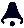 Keď teplota prekročí nastavené rozmedzie, aktivuje sa upozornenie – meteorologická stanice bude pípať päťkrát za minútu a začne blikať ikonka “”. Ak bude prekročená najvyššia teplota, začne blikať tiež ikonka “HIGH”. Ak bude prekročená najnižšia teplota, začne blikať ikonka “LOW”.Počas upozornenia stlačte akékoľvek tlačítko pre vypnutie výstražného zvuku. Ikonky varovania sa budú naďalej zobrazovať.Upozornenie na námrazu:Keď bude teplota nameraná vonkajším senzorom medzi –1°C (+30°F) a + 3°C (+ 37°F), zapne sa upozornenie na námrazu a rozbliká sa symbol “ ”.Zobrazenie pohodlia a nebezpečia pliesni: Zobrazenie pohodlia vyhodnocuje vnútornú alebo vonkajšiu vlhkosť vzduchu pre určenie úrovne pohodlia. Na displeji sa zobrazí jedna zo 4 možností: SUCHO (DRY) / DOBRE (GOOD) / VLHKO (HUMID) a neurčiteľné (not applicable; neobjaví sa žiadny ukazovateľ). Displej zobrazujúci nebezpečie pliesni vyhodnocuje vnútornú a vonkajšiu vlhkosť vzduchu pre určené nebezpečie vzniku pliesni. Na displeji sa zobrazí jedna zo 4 možností: VYSOKÉ (HIGH) / STREDNÉ (MED) / NÍZKE (LOW) a žiadne riziko (no risk, neobjaví sa žiadny ukazovateľ).Slabá batéria:Ak sa v časti zobrazujúcej vnútornú teplotu zobrazí symbol “”, mali by ste čo najskôr vymeniť batérie v meteorologickej stanici.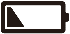 Ak sa v časti zobrzujúcej vonkajšiu teplotu zobrazí symbol “”, mali by ste čo najskôr vymeniť batérie v bezdrôtovom senzore. Predpoveď počasia: Meteorologická stanica vypočítava predpoveď počasia na ďalších 12 hodín na základe vývoja atmosférického tlaku. Iste, že sa takáto predpoveď nemôže zrovnávať s profesionálnou predpoveďou vytvorenou s pomocou satelitov a vysoko výkonných počítačov, ale poskytuje približnú indikáciu vývoja počasia. Prosím berte tiež do úvahy oficiálnu miestnu predpoveď počasia. Ak sa tieto predpovede nezhodujú, riaďte sa prosím oficiálnou predpoveďou počasia.Na meteorologickej stanici sa zobrazujú následujúce obrázky:Ďalšie informácie:Obrázok snehu sa objaví, ak teplota klesne pod -4℃ (+25℉) a predpoveď by bola daždivo alebo búrky. Ak nebude prijímaný žiadny signál z kanála 1, bude predpoveď automaticky vypočítaná podľa teploty z kanála 2. Ak nebude prijímaný žiadny signál z kanálov 1 a 2, bude predpoveď automaticky vypočítaná podľa teploty z kanála 3.Meteorologická stanica potrebuje 7-10 dní na kalibráciu merania atmosférického tlaku. Potom bude predpoveď stabilnejšia s presnosťou 70 % - 75 %.Meteorologická stanica môže zobraziť vývoj atmosférického tlaku.Zobrazujú sa nasledujúce ikonky: : Atmosférický tlak sa zvýši.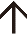 Nezobrazuje sa nič: Atmosférický tlak zostane nemenný.: Atmosférický tlak sa zníži.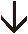 Podsvietenie:Ak sú hodiny napájané batériami, stlačte tlačítko "" . Podsvietenie sa rozsvieti na 10 sekúnd.Ak sú hodiny zapojené do siete, automaticky nebudú napájané batériami a podsvietenie bude vždy zapnuté. Stlačte tlačítko “” pre zmenu jasu podsvietenia. Máte 5 možností nastavenia: 4 rôzne hodnoty jasu a vypnuté podsvietenie.  Keď podsvietenie nie je nastavené na maximálnu hodnotu, stlačte tlačítko “”. Podsvietenie sa na desať sekúnd zvýši na maximálnu hodnotu.Ďalšie informácie:Počas príjmu rádiového signál sa podsvietenie automaticky vypne, aby nerušilo rádiové vlny. 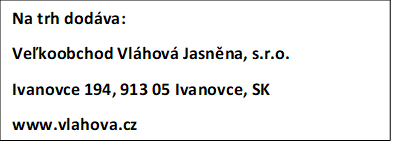 RB3383 INSTRUKCJA (PL)Dane techniczne:Zegar sterowany przez częstotliwość Frankfurtu.Kalendarz do 2099.Widok dnia tygodnia w 7 językach do wyboru: angielski, niemiecki, włoski, francuski, hiszpański, holenderski i duński.Czas w formacie 12- lub 24-godzinnym.Dwa budziki.Automatyczna funkcja drzemki.Wilgotność: zakres pomiaru wewnętrznej i zewnętrznej wilgotności: 20%RH ~ 95%RH.Temperatura:zakres pomiaru wewnętrznej temperatury: -9.9°C (15°F) ~ 50°C (122°F).zakres pomiaru zewnętrznej temperatury: -40°C (-40°F) ~ 70°C (158°F).wyświetlanie temperatury w ℃ lub ℉.ostrzeżenie o wewnętrznej i zewnętrznej temperaturze.termometr zewnętrzny i ostrzeżenie o szronie.Wyświetlanie najniższej i najwyższej wartości wilgotności i temperatury.Wyświetlacz pokazujący ryzyko pleśni i zewnętrzny poziom komfortu.Czujnik bezprzewodowy:możliwość powieszenia na ścianie lub położenia na płaskiej powierzchni.częstotliwość sygnału 433.92MHz RF.  zasięg sygnału na wolnym powietrzu 60 metrów.  Prognoza pogody.Zasilanie:Stacja meteorologiczna: bateria: 2 x LR6 AA / zasilacz: DC5V 150MA.Czujnik bezprzewodowy: baterie: 2 x LR6 AAWięcej informacji: Czujnik bezprzewodowy może być używany w temperaturach od -30°C do +70°C. Zalecany jest zakup baterii, które mogą wytrzymać takie temperatury:Bateria alkaliczna działa w temperaturach od -20°C do +60°C. Akumulator litowo-polimerowy działa w temperaturach od -40°C do +70°C.Wygląd stacji meteorologicznej: 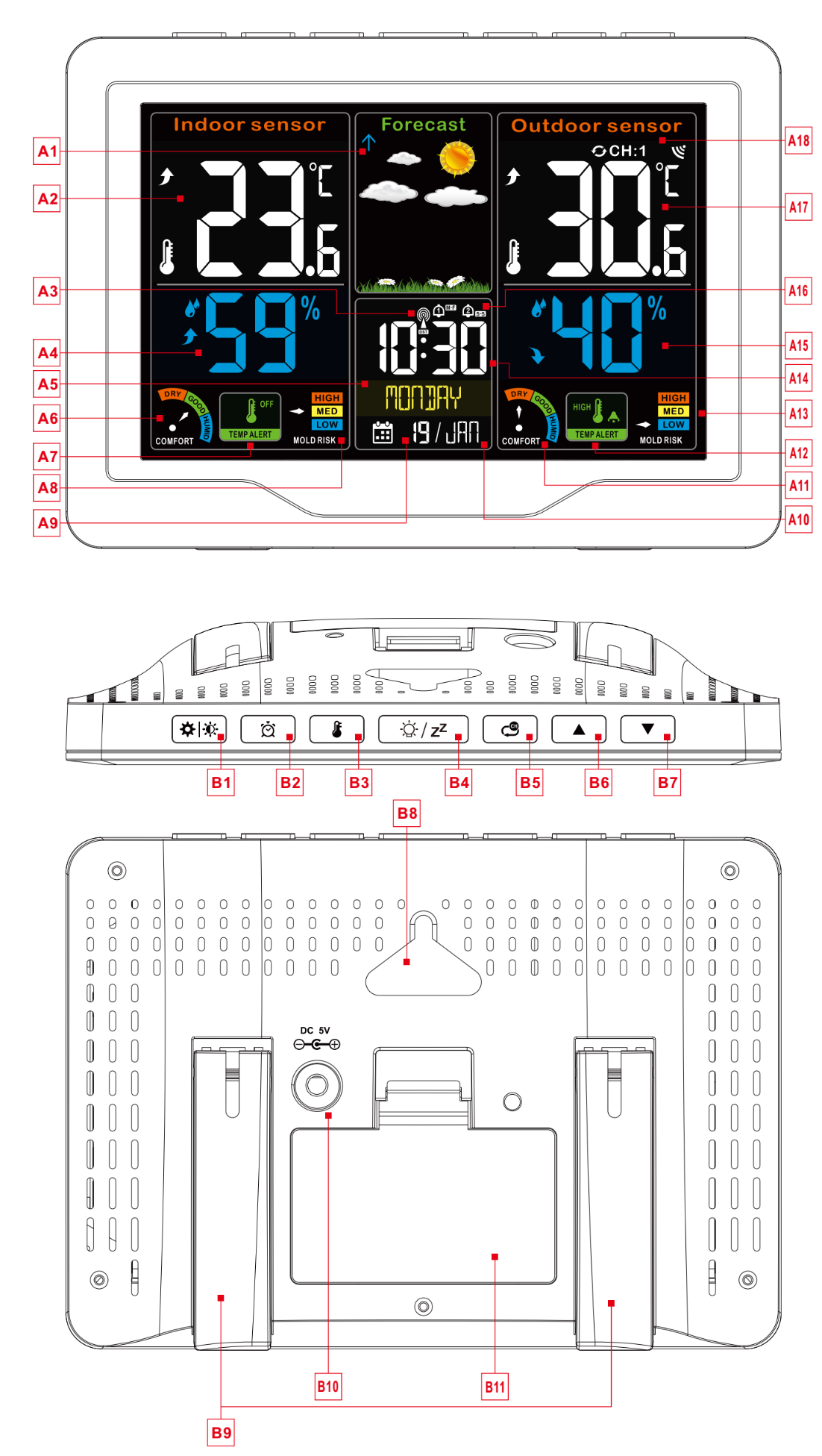 Część A-Wyświetlacz LCDA1: Prognoza pogody 					A2: Wewnętrzna temperatura              A3: Ikona sygnału DCF i czasu letniego          		A4: Wewnętrzna wilgotność               A5: Dzień tygodnia 					A6: Wewnętrzny komfortA7: Ostrzeżenie o temperaturze wewnętrznej     		A8: Wewnętrzne ryzyko pleśni A9: Data                                   				A10: Miesiąc A11: Zewnętrzny komfort 				A12: Ostrzeżenie o temperaturze zewnętrznej                A13: Zewnętrzne ryzyko pleśni                     		A14: CzasA15: Zewnętrzna wilgotność              			A16: Budzik 1 i 2 A17: Zewnętrzna temperatura              			A18: Zewnętrzny kanał bezprzewodowy i ikona odbioruCzęść B – Górne przyciski i przełącznikB1: Przycisk “” 					B2: Przycisk “” 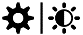 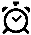 B3: Przycisk “” 					B4: Przycisk “” 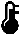 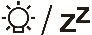 B5: Przycisk “” 					B6: Przycisk “▲” 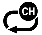 B7: Przycisk “▼”  					B8: ZawieszenieB9: Stojak/podpora                          			B10: Gniazdo zasilania     B11: Komora baterii Część C – Czujnik bezprzewodowy C1: Wyświetlacz LCD – temperatura   C2: Wyświetlacz LCD – wilgotność   C3: Dioda LED transmisji sygnału   C4: Przycisk “°C/°F” C5: Przycisk “TX” C6: Przełącznik “KANAŁY 1 lub 2 lub 3” C7: Komora bateriiUruchomienie: Adapter ładowania przesuwa się do pozycji B10.Otwórz komorę baterii z tyłu stacji meteorologicznej. Włóż 2 baterie AA. Zwróć uwagę na ich polaryzację [znaki „+” i „-”].Po włożeniu baterii wszystkie diody LED na wyświetlaczu LCD zapalą się na trzy sekundy. Zegar emituje sygnał dźwiękowy i zaczyna mierzyć wewnętrzną temperaturę i wilgotność powietrza.Stacja meteorologiczna zacznie teraz nawiązywać połączenie z czujnikiem bezprzewodowym czujnikiem. Trwa to około 3 minut; ikona anteny miga na wyświetlaczu odbiornika.Otwórz pokrywę komory baterii na zdalnym czujniku bezprzewodowym. Przesuń przełącznik do pozycji 1, 2 lub 3, w zależności od kanału, którego chcesz użyć. Włóż 2 baterie AA. Zwróć uwagę na ich polaryzację [znaki „+” i „-”].Po włożeniu baterii wszystkie lampki na wyświetlaczu będą świecić przez trzy sekundy. Zaczyna się pomiar temperatury zewnętrznej i wilgotności powietrza. Diody LED migają raz, czujnik bezprzewodowy automatycznie przesyła sygnał.Gdy bezprzewodowy czujnik zdalny jest włączony, stacja pogodowa zaczyna odbierać sygnał, a część wyświetlacza pokazująca wartości mierzone przez czujnik zdalny pokazuje temperaturę i wilgotność na zewnątrz. Wyświetla się ikona pokazująca kanał transmisyjny używany przez czujnik bezprzewodowy. Czas, po którym transmisja sygnału jest automatycznie włączana po włączeniu stacji pogodowej, wynosi 3 minuty. Po 3 minutach, jeśli wszystkie kanały zostaną odebrane, ustawienie czasu radia zostanie włączone automatycznie, a podświetlenie wyłączy się automatycznie.Więcej informacji:Stacja pogodowa może łączyć się z maksymalnie trzema kanałami bezprzewodowymi.Jeśli zegar jest sterowany radiowo, podświetlenie wyłącza się automatycznie. To jest normalne. Po zakończeniu odbioru radiowego podświetlenie włącza się automatycznie. Odbiór sygnału radiowego: Zegar automatycznie rozpocznie wyszukiwanie sygnału DCF 7 minut po każdym ponownym uruchomieniu lub wymianie baterii. Ikona masztu radiowego miga.O 1:00 / 2: 00 / 3:00 rano zegar automatycznie synchronizuje się z sygnałem DCF, aby skompensować wszelkie odchylenia od prawidłowego czasu. Jeśli synchronizacja się nie powiedzie (ikona masztu radiowego zniknie), zegar spróbuje ponownie po następnej pełnej godzinie. Można to powtórzyć automatycznie do pięciu razy.Aby rozpocząć ręczne wyszukiwanie sygnału DCF, naciśnij i przytrzymaj “▲” przez dwie sekundy. Jeśli sygnał nie zostanie znaleziony w ciągu 7 minut, wyszukiwanie zakończy się (ikona masztu radiowego znika) i rozpoczyna się ponownie w następną pełną godzinę.Aby anulować wyszukiwanie sygnału DCF, naciśnij i przytrzymaj przycisk „▲” przez dwie sekundy.Więcej informacji:Migająca ikona masztu radiowego wskazuje, że rozpoczął się odbiór DCF.Stale wyświetlana ikona masztu radiowego wskazuje, że sygnał DCF został znaleziony.Symbol "DST" znaczy, że jest wyświetlany czas letni.Zalecamy zachowanie minimalnej odległości 2,5 metra od źródeł zakłóceń, takich jak telewizory lub monitory komputerowe.Odbiór sygnału radiowego jest słaby w pokojach z betonowymi ścianami (np. w piwnicach) i biurach. W takich warunkach zalecamy umieszczenie zegara w pobliżu okna.W trybie odbioru DCF działa tylko przycisk “▲”. Pozostałe przyciski tylko włączają podświetlenie. Jeśli chcesz wykonać inną czynność, naciśnij przycisk “▲”, aby wyjść z trybu odbioru sygnału DCF Ręczne nastawianie czasu:Naciśnij i przytrzymaj przycisk “” przez 2 sekundy. Najpierw ustaw, czy przyciski mają emitować dźwięk. Naciśnij przyciski “▲” i “▼” aby włączyć lub wyłączyć dźwięk przycisków. Naciśnij przycisk “”, aby potwierdzić ustawienie. Format temperatury miga. Teraz naciśnij przyciski “▲” i “▼”, aby ustanowić jednostki wyświetlania “°C” lub “°F”.Naciśnij przycisk “”, aby potwierdzić ustawienie. Ikona sterowania radiowego miga. Teraz naciśnij przyciski “▲” i “▼”, aby włączyć lub wyłączyć radiowe sterowanie. Naciśnij przycisk “”, aby potwierdzić ustawienie. Strefy czasowe zaczną migać. Teraz naciśnij przyciski “▲” i “▼”, aby ustawić strefę czasową (od -2 do +2). Naciśnij przycisk “”, aby potwierdzić ustawienie. Miga 12- / 24-godzinny zegar. Teraz naciśnij przyciski “▲” i “▼”, aby ustawić format wyświetlania czasu. Naciśnij przycisk “”, aby potwierdzić ustawienie. Wartość godziny miga. Teraz naciśnij przyciski “▲” i “▼”, aby ustawić godzinę.Naciśnij przycisk “”, aby potwierdzić ustawienie. Wartość minut miga. Teraz naciśnij przyciski “▲” i “▼”, aby ustawić minutę.Naciśnij przycisk “”, aby potwierdzić ustawienie. Wybór języka dla dnia tygodnia miga. Teraz naciśnij przyciski “▲” i “▼”, aby wybrać język.Naciśnij przycisk “”, aby potwierdzić ustawienie. Wartość roku miga. Teraz naciśnij przyciski “▲” i “▼”, aby ustawić rok.Naciśnij przycisk “”, aby potwierdzić ustawienie. Wartość miesiąca miga. Teraz naciśnij przyciski “▲” i “▼”, aby ustawić miesiąc.Naciśnij przycisk “”, aby potwierdzić ustawienie. Wartość daty miga. Teraz naciśnij przyciski “▲” i “▼”, aby ustawić daty.Naciśnij przycisk “”, aby potwierdzić ustawienie. Ikona pogody miga. Teraz naciśnij przyciski “▲” i “▼”, aby wybrać aktualną pogodę.Naciśnij przycisk “”, aby potwierdzić ustawienie i zakończyć ustawianie. Powrócisz do trybu zegara.W dowolnym momencie konfiguracji możesz nacisnąć przycisk “”, aby zatrzymać konfigurację. Więcej informacji:Jeśli przez 20 sekund nie naciśniesz żadnego przycisku, zegar automatycznie przełączy się z trybu ustawień na tryb wyświetlania czasu.Możesz wybrać jeden z 7 języków, aby wyświetlić dzień tygodnia: angielski, niemiecki, francuski, włoski, hiszpański, holenderski i duński.Wyświetlanie dnia tygodniaWyświetlanie kodu miesiącaJeśli stacja pogodowa znajduje się w tej samej strefie czasowej co Niemcy, strefa czasowa zostanie ustawiona na 00. Jeśli znajdujesz się w strefie czasowej, gdzie czas jest o godzinę wcześniej niż w Niemczech, ustaw strefę czasową na -01. Jeśli znajdujesz się w strefie czasowej, gdzie czas jest o godzinę późniejszy niż w Niemczech, ustaw strefę czasową na 01. Jeśli znajdujesz się w strefie czasowej, gdzie czas jest o dwie późniejszy niż w Niemczech, ustaw strefę czasową na +02.Jeśli znajdujesz się w odległości większej niż 1500 km od niemieckiej wieży radiowej, odbierany sygnał będzie bardzo słaby. W takim przypadku zalecamy wyłączenie odbioru sygnału.Nastawianie budziku:Naciśnij i przytrzymaj przycisk “” przez trzy sekundy, aż zacznie migać wartość godziny budzenia budzika 1. Teraz naciśnij przyciski “▲” i “▼”, aby ustawić godzinę.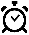 Naciśnij przycisk “”, aby potwierdzić ustawienie. Wartość minutowa czasu budzenia budzika 1 zaczyna migać. Naciśnij przyciski “▲” i “▼”, aby ustawić minutę.Naciśnij “, aby potwierdzić ustawienia.  Naciśnij przyciski „▲” i „▼”, aby ustawić powtarzanie alarmu budzika 1: „M-F” (od poniedziałku do piątku) lub „S-S” (od soboty do niedzieli) lub „M-F” (od poniedziałku do piątku) i „S-S” (od soboty do niedzieli).Naciśnij “, aby potwierdzić ustawienia. Czas drzemki dla alarmu 1 miga. Naciśnij przyciski “▲” i “▼”, aby ustawić czas, po którym alarm ma się powtarzać.Naciśnij i przytrzymaj przycisk “” przez trzy sekundy, aż zacznie migać wartość godziny budzenia budzika 2. Teraz naciśnij przyciski “▲” i “▼”, aby ustawić godzinę.Naciśnij przycisk “”, aby potwierdzić ustawienie. Wartość minutowa czasu budzenia budzika 2 zaczyna migać. Naciśnij przyciski “▲” i “▼”,  aby ustawić minutę.Naciśnij “, aby potwierdzić ustawienia.  Naciśnij przyciski „▲” i „▼”, aby ustawić powtarzanie alarmu budzika 2: „M-F” (od poniedziałku do piątku) lub „S-S” (od soboty do niedzieli) lub „M-F” (od poniedziałku do piątku) i „S-S” (od soboty do niedzieli).Naciśnij “, aby potwierdzić ustawienia. Czas drzemki dla alarmu 2 miga. Naciśnij przyciski “▲” i “▼”, aby ustawić czas, po którym alarm ma się powtarzać.Naciśnij przycisk “”, aby potwierdzić ustawienie i zakończyć ustawienie.W dowolnym momencie konfiguracji, możesz nacisnąć przycisk “”, aby natychmiast zatrzymać konfigurację. Więcej informacji: Jeśli przez 20 sekund nie naciśniesz żadnego przycisku, zegar automatycznie przełączy się z trybu ustawień na tryb wyświetlania czasu.Jeśli włączysz powtarzanie M-F, alarm będzie odtwarzany od poniedziałku do piątku, a nie w sobotę i niedzielę. Jeśli włączysz powtarzanie S/S, alarm będzie odtwarzany w sobotę i niedzielę, a nie od poniedziałku do piątku. Jeśli włączysz powtarzanie alarmu M-F i S-S, alarm będzie odtwarzany codziennie. Możesz ustawić czas drzemki od 5 do 60 minut lub go wyłączyć. Jednostkami funkcji drzemki są minuty.Włączenie lub wyłączenie budzika:Naciśnij przycisk “”, aby przełączyć między budzikiem 1 i 2. Po wyświetleniu każdego budzika naciśnij przycisk “”, aby go włączyć lub wyłączyć.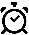 Gdy alarm 1 lub 2 jest włączony, wyświetlana jest ikona “”  lub “”. Powtórzenie alarmu pojawia się również na wyświetlaczu. 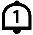 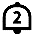 Gdy alarm 1 lub 2 jest wyłączony, ikona “” lub “” nie pojawia się. Więcej informacji:Jeśli alarm nie zostanie wyłączony przez naciśnięcie dowolnego przycisku, będzie dzwonić przez 2 minuty. W takim przypadku alarm powtórzy się automatycznie po 24 godzinach.Zwiększenie głośności alarmu (crescendo, czas trwania: 2 minuty). Głośność alarmu zmienia się 4 razy.Wyłączenie budzenia: Naciśnij dowolny przycisk oprócz “”  lub naciśnij przycisk “” przez ponad 2 sekundy, aby wyłączyć alarm. 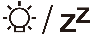 Funkcja drzemki:Naciśnij przycisk "", gdy dzwoni budzik, aby włączyć funkcję drzemki. Po upływie czasu drzemki alarm włączy się ponownie.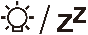 Naciśnij dowolny przycisk oprócz “”  lub naciśnij przycisk “” przez ponad 2 sekundy, aby wyłączyć funkcji drzemki. Więcej informacji:Jeśli funkcja drzemki jest wyłączona, naciśnięcie przycisku “” nie aktywuje drzemki alarmu.Zakres wyświetlania temperatury i wilgotności:Zakres wyświetlania wewnętrznej temperatury: -9.9°C (+14°F) ~ +50°C (+122°F), LL.L °C(°F) wyświetla się, gdy temperatura jest niższa niż -9.9°C (+14°F), HH.H °C(°F) wyświetla się, gdy temperatura jest wyższa niż +50°C (+122°F).Zakres wyświetlania zewnętrznej temperatury: -40°C (-40°F) ~ +70°C (+158°F), LL.L °C(°F) wyświetla się, gdy temperatura jest niższa niż -40°C (-40°F), HH.H °C(°F) wyświetla się, gdy temperatura jest wyższa niż +70°C (+158°F).Zakres wyświetlania wewnętrznej i zewnętrznej wilgotności powietrza: 20%RH ~ 95%RH, 19%RH wyświetla się, gdy wilgotność jest niższa niż 20%RH, 96%RH wyświetla się, gdy wilgotność jest wyższa niż 95%RH.Transmisja sygnału z czujnika bezprzewodowego:Gdy stacja meteorologiczna pomyślnie odbierze sygnał z czujnika bezprzewodowego, temperatura i wilgotność zmierzone przez „CZUJNIK BEZPRZEWODOWY” zostaną wyświetlone w części czujnika bezprzewodowego na wyświetlaczu.Stacja meteorologiczna może łączyć się z maksymalnie trzema kanałami bezprzewodowymi. Czujniki bezprzewodowe nie mogą jednocześnie korzystać z tego samego kanału transmisyjnego (do wyboru są kanały 1, 2 i 3).Naciśnij przycisk “”, aby przełączać między różnymi kanałami transmisji i wyświetlać temperaturę zewnętrzną i wilgotność. Jeśli wyświetli się "", wyświetlany kanał zmieni się po 5 sekundach. 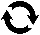 Jeśli połączenie między stacją pogodową a czujnikiem bezprzewodowym nie zostało nawiązane (na wyświetlaczu pojawia się „- -”), naciśnij i przytrzymaj przycisk “” przez 3 sekundy, aby ręcznie nawiązać połączenie. Symbol anteny pojawia się na ekranie temperatury zewnętrznej. Stacja meteorologiczna odbiera następnie sygnał z czujnika bezprzewodowego.Więcej informacji:Jeśli czujnik bezprzewodowy jest ustawiony na inny kanał, stacja pogodowa będzie chciała zmienić odbiór na ten sam kanał. Jeśli nie zostanie odebrany żaden sygnał, na stacji pogodowej pojawi się ”--”.Wyświetlanie temperatury / wilgotności i ich rozwoje: Wyświetlacz LCD pokazuje aktualną wewnętrzną temperaturę / wilgotność powietrza i ich rozwój.Jeśli czujnik bezprzewodowy zostanie pomyślnie podłączony, temperatura / wilgotność zewnętrzna i jej rozwój mogą być również wyświetlane na wyświetlaczu stacji meteorologicznej. Wyświetlane są następujące ikony::  wzrost temperatury / wilgotności,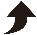     :  temperatura / wilgotność spada,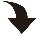                           brak ikony:  temperatura / wilgotność jest stała.Najwyższa / najniższa temperatura / wilgotność względna:Aby przełączyć pomiędzy najwyższą i najniższą wewnętrzną / zewnętrzną temperaturą i wilgotnością, naciśnij przycisk ” ▼”: Raz, aby wyświetlić najwyższe wartości temperatury i wilgotności.Dwa razy, aby wyświetlić najniższe wartości temperatury i wilgotności.Trzy razy, aby ponownie wyświetlić aktualną temperaturę i wilgotność.Aby usunąć najwyższą i najniższą temperaturę i wilgotność, naciśnij i przytrzymaj przycisk ”▼” przez 2 sekundy. Spowoduje to usunięcie wszystkich zarejestrowanych do tej pory maksymalnych i minimalnych wartości oraz wyświetlenie bieżących wartości.Więcej informacji:Jeśli zmierzona temperatura jest niższa niż najniższa mierzalna temperatura, wyświetla się LL.L. Jeśli zmierzona temperatura jest wyższa od najwyższej mierzalnej temperatury, wyświetla się HH.H.Jeśli zmierzona wilgotność jest niższa niż najniższa mierzalna wilgotność, wyświetla się 19%RH. Jeśli zmierzona wilgotność jest wyższa od najwyższej mierzalnej wilgotności, wyświetla się 96%RH.  Ustawienie ostrzeżenia zewnętrznej temperatury: Naciśnij i przytrzymaj przycisk “”przez 2 sekundy. Lampka ostrzeżenia zewnętrznej temperatury miga.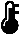 Najwyższa zewnętrzna temperatura miga. Naciśnij przyciski “▲” lub “▼”, aby ustawić żądaną temperaturę. Naciśnij przycisk “”, aby potwierdzić ustawienie. Najniższa zewnętrzna temperatura miga. Naciśnij przyciski “▲” lub “▼”, aby ustawić żądaną temperaturę. Naciśnij przycisk “”, aby potwierdzić ustawienie.Najwyższa wewnętrzna temperatura miga. Naciśnij przyciski “▲” lub “▼”, aby ustawić żądaną temperaturę. Naciśnij przycisk “”, aby potwierdzić ustawienie.Najniższa wewnętrzna temperatura miga. Naciśnij przyciski “▲” lub “▼”, aby ustawić żądaną temperaturę. Naciśnij przycisk “”, aby potwierdzić ustawienie.Podczas ustawiania najwyższej i najniższej temperatury w celu ostrzeżenia o temperaturze zewnętrznej naciśnij przycisk “”, aby zmienić ustawienie między kanałami.W dowolnym momencie konfiguracji możesz nacisnąć przycisk “”, aby zatrzymać konfigurację. Więcej informacji:Jeśli przez 20 sekund nie naciśniesz żadnego przycisku, zegar automatycznie przełączy się z trybu ustawień na tryb wyświetlania czasu.Ostrzeżenie na temperaturę:                                                                                                                                                      Naciśnij kilkakrotnie przycisk ””, aby zmienić wyświetlanie ostrzeżenia o temperaturze: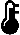 1x: wyświetlana jest najwyższa temperatura i tryb ostrzegania (włączony lub wyłączony) na temperaturę zewnętrzną 2x: wyświetlana jest najniższa temperatura i tryb ostrzegania (włączony lub wyłączony) na temperaturę zewnętrzną3x: wyświetlana jest najwyższa temperatura i tryb ostrzegania (włączony lub wyłączony) na temperaturę wewnętrzną4x: wyświetlana jest najniższa temperatura i tryb ostrzegania (włączony lub wyłączony) na temperaturę wewnętrzną5x: wyświetlana jest aktualna temperatura i wilgotność powietrzaGdy włączony jest tryb ostrzegania o temperaturze, naciśnij przycisk “”, aby włączyć / wyłączyć ostrzeżenie o aktualnie wyświetlanej temperaturze. Naciśnij przycisk “”, aby włączyć lub wyłączyć ostrzeżenie temperatury. Jeśli ostrzeżenie na najwyższy lub najniższy poziom temperatury jest włączony, są wyświetlane odpowiednie ikony wewnętrznej i zewnętrznej temperatury “HIGH” (najwyższa) lub “LOW” (najniższa). Jeśli ostrzeżenie jest wyłączone, jest wyświetlana ikona “OFF“.W przeglądzie ustawionych wysokich i niskich temperatur zewnętrznych można nacisnąć przycisk “”, aby przełączać się między kanałami, a następnie nacisnąć przycisk “”, aby włączyć lub wyłączyć funkcję ostrzeżenia dla danego kanału.W trybie przeglądu ostrzeżeń temperatury możesz nacisnąć przycisk “”, aby zakończyć ustawianie. Jeśli ostrzeżenie na najwyższy lub najniższy poziom temperatury jest włączone, są wyświetlane odpowiednie ikony wewnętrznej i zewnętrznej temperatury “HIGH” (najwyższa) lub “LOW” (najniższa) oraz ikona ostrzeżenia na temperaturę “” .Gdy temperatura przekroczy ustawioną temperaturę, jest aktywowane ostrzeżenie - stacja pogodowa emituje sygnał dźwiękowy pięć razy na minutę, a ikona “” miga. Jeśli zostanie przekroczona najwyższa temperatura, ikona “HIGH” też miga. Jeśli zostanie przekroczona najniższa temperatura, ikona “LOW” też miga.Podczas alarmu naciśnij dowolny przycisk, aby wyłączyć dźwięk alarmu. Ikony będą się nadal pojawiać.Ostrzeżenie o szronie:Kiedy temperatura zmierzona przez czujnik zewnętrzny wynosi od –1 ° C (+ 30 ° F) do + 3 ° C (+ 37 ° F), ostrzeżenie o szronie włączy się, a symbol “” zacznie migać. 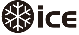 Indykator komfortu i ryzyko pleśni:Wewnętrzny komfort oblicza się na podstawie wewnętrznej temperatury i wilgotności. W sumie są 4 możliwe poziomy: SUSZE (DRY) / DOBRZE (GOOD) / WILGOTNO (HUMID) i nie wiadomo (not applicable; brak indykatora). Ryzyko pleśni oblicza się na podstawie wewnętrznej i zewnętrznej wilgotności. W sumie są 4 możliwe poziomy: WYSOKE (HIGH) / ŚREDNIE (MED) / NISKE (LOW) i brak ryzyka (no risk; brak indykatora).Niski poziom naładowania baterii:Jeżeli na wyświetlaczu wewnętrznej temperatury pojawi się “”, należy jak najszybciej wymienić baterie w stacji pogodowej.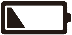 Jeżeli na wyświetlaczu zewnętrznej temperatury pojawi się “”, należy jak najszybciej wymienić baterie w czujniku bezprzewodowym.Prognoza pogody:Stacja meteorologiczna oblicza prognozę pogody na następne 12 godzin na podstawie zmian ciśnienia atmosferycznego. Z pewnością takiej prognozy nie można porównać z profesjonalną prognozą wykonaną z satelitów i wysokowydajnych komputerów, ale stanowi przybliżone wskazanie zmian pogody. Weź również pod uwagę oficjalne lokalne prognozy pogody. Jeśli te prognozy się nie zgadzają, zapoznaj się z oficjalną prognozą pogody..Na stacji meteorologicznej wyświetlane są następujące obrazy:Więcej informacji:Zdjęcie śniegu pojawi się, jeśli temperatura spadnie poniżej -4 ℃ (+ 25 ℉), a prognoza była by deszczowo lub burze Jeśli sygnał nie zostanie odebrany z kanału 1, prognoza będzie automatycznie obliczana na podstawie temperatury z kanału 2. Jeśli sygnał nie zostanie odebrany z kanału 1 lub 2, prognoza będzie automatycznie obliczana na podstawie temperatury z kanału 3.Stacja pogodowa potrzebuje 7-10 dni, aby skalibrować pomiar ciśnienia atmosferycznego. Następnie prognoza będzie stabilna z dokładnością 70% - 75%.Stacja meteorologiczna może pokazywać rozwój ciśnienia atmosferycznego.Wyświetlane są następujące ikony: : Wzrost ciśnienia atmosferycznego.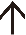 Brak ikony: Ciśnienie atmosferyczne pozostaje stałe.: Ciśnienie atmosferyczne spada.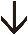 Podświetlenie:Jeśli zegar jest zasilany z baterii, naciśnij przycisk "". Podświetlenie włącza się na 10 sekund.Jeśli zegar jest podłączony do sieci, nie będzie automatycznie zasilany z baterii, a podświetlenie będzie zawsze włączone. Naciśnij przycisk “”, aby zmienić jasność podświetlenia. Masz 4 opcje ustawień: 3 różne wartości jasności i wyłączone podświetlenie. Jeśli podświetlenie nie jest ustawione na maksymalną wartość, naciśnij przycisk “”. Podświetlenie wzrasta do wartości maksymalnej przez 10 sekund.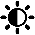 Więcej informacji:Podczas odbioru sygnału radiowego podświetlenie wyłącza się automatycznie, aby nie zakłócać fal radiowych.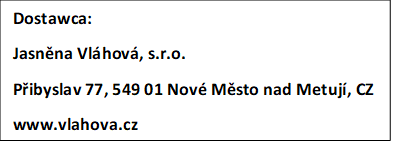 RB3383 MANUAL (EN)Features:DCF Radio control time function.Perpetual Calendar Up to Year 2099.Day of week in 7 languages user selectable: English, German, Italian, French, Spanish, Netherlands and Danish.Time in 12-hour or 24-hour format.Two daily alarms.Automatic snooze function (OFF or 5~60min).Humidity: Indoor & Outdoor measurable range: 20%RH ~ 95%RH.Temperature:Indoor temperature measurement ranges: -9.9°C (15°F) to 50°C (122°F).Outdoor temperature measurement ranges: -40°C (-40°F) to70°C (158°F).Temperature alternatively in °C or °F.Indoor and outdoor thermometer alert.Outdoor thermometer frost warning. Minimum/maximum display for air humidity and temperature.Three level display mold risk and comfortWireless Outdoor Sensor:Wall Mount or Table Stand. 433.92MHz RF transmitting frequency. 60 meters transmission range in an open area.The weather forecasting functionPower Supply: Weather Station: Battery: 2 x LR6 AA / Power Adapter: DC5V 150MA. Wireless Outdoor Sensor: Battery:2 x LR6 AA. F.Y.I.: The wireless remote sensor can work at -30°C to +70°C. Please choose the right battery according to the limit temperature of the wireless sensor:Alkaline zinc manganese battery can work at -20°C to +60°C.Polymer lithium ion rechargeable battery can work at -40°C to +70°C.Weather Station Appearance: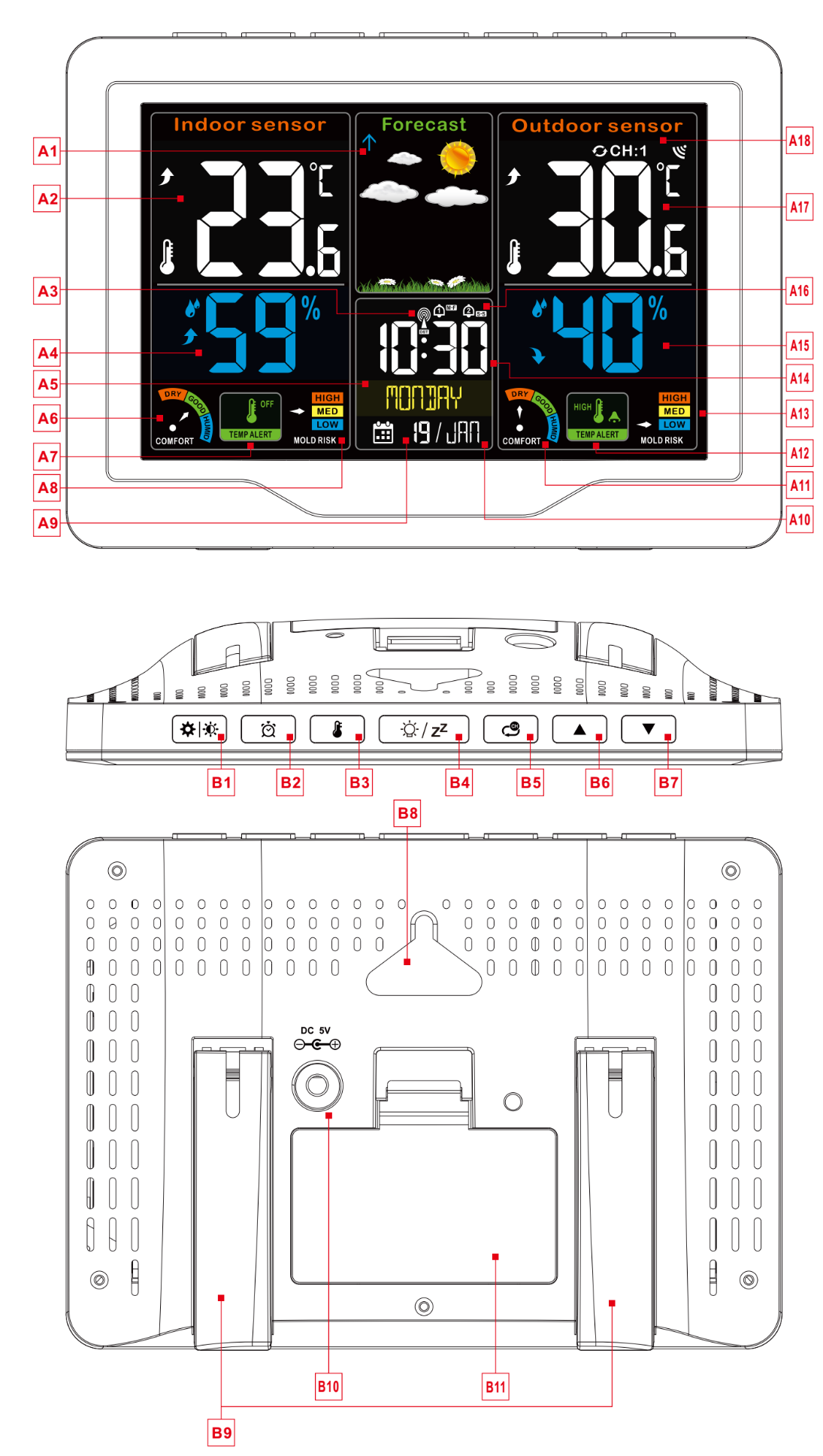 Part A-Positive LCDA1: Weather Forecast                           			A2: Indoor Temperature              A3: DCF Signal Icon and Summer Time Icon        		A4: Indoor Humidity               A5: WEEK                                      				A6: Comfort Index of IndoorA7: Alert of Indoor Temperature                    		A8: Mold Risk of IndoorA9: Date                                       				A10: MonthA11: Comfort Index of Outdoor                     		A12: Alert of Outdoor TemperatureA13: Mold Risk of Outdoor                         		A14: TimeA15: Outdoor Humidity                            			A16: Alarm 1 and 2 iconA17: Outdoor Temperature                        		A18: Outdoor wireless channel and receiving iconPart B – Back button and power B1: “” button                               			B2: “” button               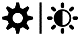 B3: “” button                                   			B4: “” button  B5: “” button                                  			B6: “▲” button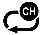 B7: “▼” button                                   			B8: Hanging holeB9: Support frame                                			B10: Power supply socket 	B11: Battery compartmentPart C –Wireless Remote Sensor:C1: LCD display – Temperature C2: LCD display – Humidity C3: Transmit signal LEDC4: “°C/°F” buttonC5: “TX” buttonC6: “CHANNEL 1 or 2 or 3” switchC7: Battery compartmentInitial operation:According to the appearance of the Weather Station, the power adapter is inserted from the B10 position, and the power supply of the power adapter is also noted.Open Weather Station battery compartment cover, open Weather Station battery compartment cover, insert 2 x AA batteries observing polarity [ “+” and “–” marks].When you insert the batteries, all the icon on the LCD display will briefly light up for 3 seconds, and you will hear a beep tone, and detect indoor temperature & humidity.The Weather Station will now start to make a connection to the outdoor remote sensor. This operation takes about 3 minutes and is displayed by a flashing reception RF antenna symbol in the “Outdoor sensor” display area on the receiver.This now, open Wireless Outdoor Sensor battery compartment cover, according to the channel to be set, the channel of the sensor is set through the shift switch of the C6 position of the sensor, and Insert 2 x AA batteries observing polarity [ “+” and “–” marks].When the wireless sensor is loaded into the battery, all the icon on the LCD display will briefly light up for 3 seconds, and detect the temperature and humidity of the sensor, At the same time, LED lights flicker once, the wireless sensors automatically transmit wireless signals.When the Wireless Sensor is launched, the Weather Station alarm automatically receives its signal, and the “Outdoor sensor” column displays the temperature and humidity values. At the same time, the number of channels is shown in the icon of the sensor.The time of automatically receiving the wireless sensor signal after the weather station is started is 3 minutes. In 3 minutes, if all the channels are received, the radio control time receiving mode will be automatically entered, and the backlight will be extinguished automatically.F.Y.I.:The Weather Stations can receive up to 3 channels of wireless sensors.   Note that when you enter the radio control time receiving mode, the backlight will automatically turn off. This is a normal phenomenon. After the radio control time receiving reception, the backlight will be automatically lit.Reception of the Radio signal:The clock automatically starts the DCF signal search after 7 minutes of any restart or changing of new fresh batteries. The radio mast icon starts to flash.At 1:00 /2:00 / 3:00, the clock automatically carries out the synchronization procedure with the DCF signal to correct any deviations to the exact time. If this synchronization attempt is unsuccessful (the radio mast icon disappears from the display), the system will automatically attempt another synchronization at the next full one hour. This procedure is repeated automatically up to total 5 times. To start manual DCF signal reception, press and hold down the “▲” button for two seconds. If no signals received within 7 minutes, then the DCF signal search stops (the radio mast icon disappears) and start again at the next full one hour. During DCF radio signal reception, to stop searching radio signal, press and hold down the “▲” button for two seconds.F.Y.I.:A flashing radio mast icon indicates that the DCF signal reception has started.A continuously displayed radio mast icon indicates that the DCF signal was received successfully.The symbol "DST" indicating the time of receipt for daylight saving time.We recommend a minimum distance of 2.5 meters to all sources of interference, such as televisions or computer monitors.Radio reception is weaker in rooms with concrete walls (e.g.: in cellars) and in offices. In such extreme circumstances, place the system close to the window.During the DCF radio reception mode, only the “▲” button function, other button operations can only turn on the backlight. If you want to perform other operation functions, press the “▲” button to exit the DCF radio reception mode.Manual time setting:Press and hold down the “” button for 2 seconds, the Button BEEP Sound Settings: ON or OFF, now use  “▲” and  “▼” buttons to set BEEP in ON or OFF.Press “” to confirm your setting, the unit of temperature display starts to flash. Now use the “▲” and “▼” button to set the temperature of the unit, the unit of temperature can be set to “°C” or “°F”Press “” to confirm your setting, the RCC icon display starts to flash, Now use “▲” and “▼” buttons set the RCC receive function to activate(ON) or close(OFF)Press “” to confirm your setting, the Time zones start to flash, Now use “▲” and “▼” buttons set a correct time zone (-2 to +2).Press “” to confirm your setting, the 12/24 hour mode display starts to flash. Now use “▲” and “▼” buttons to set the time displayed in 12-hour or 24-hour formatPress “” to confirm your setting, the Hour display starts to flash. Now use “▲” and “▼” buttons to set the correct hour.Press “” to confirm your setting, the Minute displays starts to flash. Now use“▲” and “▼” buttons to set the correct minute.Press “” button to confirm your setting, the language selection for the Weekday displays starts to flash. Now use “▲” and “▼” buttons to select a language.Press “” button to confirm your setting, the Year display 2018 starts to flash. Now use “▲” and “▼” buttons to set the correct year.Press “” button to confirm your setting, the Month display starts to flash. Now use “▲” and “▼” buttons to set the correct month.Press “” button to confirm your setting, the Date display starts to flash. Now use “▲” and “▼” buttons to set the correct date.Press “” button to confirm your setting, the Date display starts to flash. Now use “▲” and “▼” buttons to set the correct date.Press “” button to confirm your setting, the weather forecast pattern display starts to flash. Use “▲” and “▼” buttons to select the current weather pattern.Press “” to confirm your setting and to end the setting procedures, enter the clock modeDuring the time setting process, press the “” button to exit the setting mode directly.F.Y.I.:After 20 seconds without pressing any button, the clock switches automatically from Set Mode to Normal Time Mode.There are 7 languages of Weekday: English, Deutsch, Français, Italian, Español, Nederlands and Dansk.Week language displayMonth code displayIn the set time, the number of minutes of the change, automatically from the zero second forward In the set time, you can press hold the “▲” and “▼” button to quickly change the setting of the valueWhen the weather station is in the same area as Germany, the time zone is set to 00, one hour slower than German time, the time zone is set to -01, one hour faster than German time, the time zone is set to 01, 2 hours faster than German time, time zone Set to 02.Exceeding the German signal tower diameter of 1500KM or more, the signal received by the radio clock signal is very poor. It is recommended to set the RCC to OFF.Setting the daily alarms:Press and hold down“” button more than 3 seconds until Alarm 1 Time hour display of the Alarm 1 time starts to flash. Use the “▲” and  “▼” buttons to set the required hour. 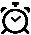 Press “” button to confirm your setting, The Minute display of the Alarm 1 time starts to flash. Use the  “▲” and  “▼” buttons to set the required minute. Press “” button to confirm your setting, The Repeat icon “M-F” of the Alarm 1 time starts to flash. Use the  “▲” and  “▼” buttons to set the alarm repeat in “M-F” or “S-S” or “M-F” and “S-S”.Press “” button to confirm your setting, the snooze time of the Alarm1 starts to flash. Use the  “▲” and  “▼” buttons to set the minute of snooze you need.Press “” button to confirm your setting, The Hour display of the Alarm 2 time starts to flash. Use the  “▲” and  “▼” buttons to set the required hour. Press “” button to confirm your setting, The Minute display of the Alarm 2 time starts to flash. Use the  “▲” and  “▼” buttons to set the required minute. Press “” button to confirm your setting, The Repeat icon “S-S” of the Alarm 2 time starts to flash. Use the  “▲” and  “▼” buttons to set the alarm repeat in “M-F” or “S-S” or “M-F” and “S-S”.Press “” button to confirm your setting, the snooze time of the Alarm2 starts to flash. Use the  “▲” and  “▼” buttons to set the minute of snooze you need.Press “” button to confirm your setting and to end the setting procedure.During the alarm time setting process, press the “” button to exit the setting mode directly.F.Y.I.: After 20 seconds without pressing any button the clock switches automatically from setting mode to Normal clock mode.The alarm is repeatedly set to M-F, the alarm function will be activated from Monday to Friday, the Saturday and Sunday will be invalid. The alarm is repeatedly set to S-S, and the alarm function will be activated on Saturday and Sunday, and will expire from Monday to Friday. When the alarm is repeatedly set to display both M-F and S-S, the alarm function will be activated throughout the week.The snooze time setting range: 5 ~ 60MIN, OFF, when set to OFF, means no snooze function. Snooze time unit is minutes.The alarm for opening and closing:Press “” button can switch the display ALARM1 time or ALARM2 time, in the alarm1 or alarm2 display mode, press the  “” button to turn the alarm on or off.The alarm 1 or alarm 2 turn on,  the “” or “”icon is displayed, the alarm 1 or alarm 2 function is open, The repeat of alarm icon at the same time is also displayed.The alarm 1 or alarm 2 turn off, the“” or “”icon disappears, the alarm 1 or alarm 2 function is close.F.Y.I.: The alarm will sound for 2 minutes if you do not deactivate it by pressing any button. In this case the alarm will be repeated automatically after 24 hours.Rising alarm sound (crescendo, duration: 2 minutes) changes the volume 4 times whilst the alarm signal is heard.Switching off the alarm signal:The alarm sound when the trigger, press any buttons except the “” button or press and hold the “” button for more than 2 seconds to stop the alarm signal. Snooze function:When the time is up to the alarm, press the “” button, the alarm signal stops, and enter the SNOOZE mode. After the snooze time is counted, the alarm will ring again.In snooze mode, press any buttons except the “” button or touch the “” icon position and hold for more than 2 seconds to exit the snooze mode.F.Y.I.:When the snooze function is set to OFF, when the time is up to the alarm, touch the “” icon position does not have this snooze function.Temperature & Humidity Detection:Indoor temperature measuring range: -9.9°C (+14°F) ~ +50°C (+122°F), LL.L °C(°F) will displayed if value lower than -9.9°C (+14°F), HH.H °C(°F) will displayed if value higher than +50°C (+122°F).Outdoor temperature measuring range: 40°C (-40°F) ~ +70°C (+158°F), LL.L °C(°F) will displayed if value lower than -40°C (-40°F), HH.H °C(°F) will displayed if value higher than +70°C (+158°F).Indoor and outdoor humidity measuring range: 20%RH ~ 95%RH, 19%RH will displayed if value lower than 20%RH, 96%RH will displayed if value higher than 95%RH.Wireless sensor transmission:When the Weather Station successfully receives signals from the Wireless Sensor, the temperature and humidity of the “Outdoor sensor” are displayed on the “Outdoor sensor” column of the weather station. The Weather station can connect up to 3 channel wireless sensor registration, the use of multiple wireless sensor, the wireless sensor channel cannot choose the same channel at the same time (a total of 1, 2, 3 channel can choose) Press the “” button can switch the display of different channels of outdoor temperature and humidity, when displaying the symbol "", will display the channel every 5 seconds automatically switch a channel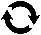 If the Weather Station failed to receive transmission from outdoor sensor (“--” display on the LCD), press and hold “” button for 3 seconds to receive transmission manually. the “Outdoor sensor” will show an animation of the RF antenna symbol，the Weather Station will re receive the wireless signal of the outdoor sensor.F.Y.I.:When the wireless sensor set up different channels, the weather station "OUTDOOR REMOTE" also want to switch to the same channel. When there is no wireless sensor signal transmission on the channel, "--" will be displayed in the channel of the weather station.Displaying temperature/humidity and temperature/humidity trend:The current indoor temperature/humidity and the temperature/humidity trend (indoors) are shown in the LCD display.After successfully connecting with the remote sensor, the weather station can display the remote temperature/humidity and the temperature/humidity trend (remote)  You may see the following displays::  The temperature/humidity is rising.    :  The temperature/humidity is falling.               No display:  The temperature/humidity is remaining constant.Maximum/Minimum Temperature/Relative Humidity: To toggle indoor/outdoor maximum, minimum temperature and humidity data, press the “▼” button:Once to show the maximum temperature and humidity values.Twice to sow the minimum temperature and humidity valuesThree times to return to the current temperature and humidity levelsTo reset the maximum and minimum temperature and humidity, press and hold down the “▼” button about 2 seconds. This will reset all minimum and maximum data recorded to the current displayed values.F.Y.I.:If the temperature reading is below ranges, the LL.L will be displayed. If the temperature reading is above ranges, the HH.H will be displayed.  If the humidity reading is below ranges, the 19%RH will be displayed. If the humidity reading is above ranges, the 96%RH will be displayed.  Outdoor Temperature alert setting:Press and hold down the “” button for 2 seconds until the icon for the Temperature Alert” starts to flashThe upper limit of the Outdoor temperature alert starts to flash. Use the “▲” and “▼” buttons to set the required maximum temperature. Press “” to confirm your setting.The lower limit of the Outdoor temperature alert starts to flash. Use the “▲” and “▼” buttons to set the required maximum temperature. Press “” to confirm your setting.The upper limit of the indoor temperature alert starts to flash. Use the “▲” and “▼” buttons to set the required maximum temperature. Press “” to confirm your setting.The lower limit of the indoor temperature alert starts to flash. Use the “▲” and “▼” buttons to set the required minimum temperature. Press “” button to confirm your setting and to end the setting procedureWhen setting the upper and lower limit alerts for outdoor temperature, press the “” button to switch the alert settings for setting the upper and lower outdoor temperature limits of different channels. During the alarm time setting process, press the “” button to exit the setting mode directly.F.Y.I.:After 20 seconds without pressing any button, the clock switches automatically from Set Mode to Normal Time Mode.Temperature alert: Press the“” button to switch to display the mode for viewing the temperature alarm, and press to switch to view one item:Press 1X: The upper limit setting value and mode (on or off) of the outdoor temperature alarm are displayed.Press 2X: The lower limit setting value and mode (on or off) of the outdoor temperature alarm are displayed.Press 3X: The upper limit setting value and mode (on or off) of the indoor temperature alarm are displayed.Press 4X: The lower limit setting value and mode (on or off) of the indoor temperature alarm are displayed.Press 5X: Three times to return to the current temperature and humidity levelsWhen the mode for viewing the temperature alert is displayed, press the “” button to turn on/off the alert function of the currently displayed temperature alert item.Press “” button to activate or deactivate the temperature alert, When the upper or lower limit temperature alert is activated, the corresponding indoor or outdoor upper or lower temperature alert icon “HIGH” or “LOW” is displayed in the "TEMP ALERT" column, and the “OFF” icon disappears.When viewing the outdoor upper or lower temperature alarm item, you can press the “” button to switch between the items of different channels, and then press the “” button to to activate or deactivate the temperature alarm function of different channels.In temperature alarm view mode, press the “” button to exit the setting mode directly. If there is an active temperature alarm function, the upper or lower temperature alert icon “HIGH” or “LOW” and the temperature alert icon “” are displayed in the return time display mode.When the temperature value exceeds the set temperature range, will activate the alert, the weather station will start continuous beeps 5 times per minute, at the same time, temperature alert in alert icon “” flashes, its temperature value and alarm upper limit icon “HIGH” or lower limit icon “LOW” also flashes.In this alert mode, press any button to stop the alarm sound, and the warning is still displayed.Temperature frost warning:When the temperature of outdoor sensor is –1°C (+30°F) to + 3°C (+ 37°F), the frost alarm will be activated, the frost alert icon “” flashing.Comfort and mildew risk instructions:The comfort display reads the indoor or outdoor humidity to determine comfort level. The weather station will display one of 4 indicators: DRY GOOD HUMID and Not applicable (no arrow displayed).The moldy risk display reads the indoor or outdoor humidity to determine moldy risk level. The weather station will display one of 4 indicators: HIGH MED OW and no risk (no arrow displayed).Low battery:If the “Indoor sensor” column is display the battery icon “”, you need to replace the weather station's battery as soon as possible,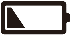  If the “Outdoor sensor” column is to display the battery icon “”, you need to replace the wireless sensor battery of your channel as soon as possible based on the channel display.The weather forecast:The weather station calculates a weather forecast for about the next 12 hours based on the barometric pressure trend. Of course this forecast can‘t compare to that of professional weather services supported by satellites and high performance computers, It provides only an approximate indication of the current weather development in a small local area. Please take the weather forecast from your local weather forecasting service into account as well as the forecast from your weather station. If there are discrepancies between the information from your device and from the local weather forecasting service, please take the advice of the latter as authoritative.The weather station displays the following weather icon:F.Y.I.:The Snowy icon will only appear if the outdoor temperature is below -4℃ (+25℉) and the forecast would be rainy or stormy, By default, according to the temperature of CH1, when there is no signal in CH1, it is calculated according to the temperature of CH2. When there is no signal in CH1 and CH2, it is calculated according to the temperature of CH3.After the weather station needs 7-10 days of air pressure calibration, the weather forecast will tend to be stable with an accuracy rate of 70%-75%. The weather station can display the barometric pressure trend.You may see the following displays: : The barometric pressure will rise.No display: The barometric pressure will remain constant.: The barometric pressure will fall.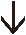 Background lighting:If the product is powered by batteries, press the “” button. Backlight lit 10 seconds.When the power supply of the product is inserted into the power supply adapter, the battery will automatically disconnect the power supply, and the backlight will always be bright. Press the  button to adjust the brightness of the backlight, you can adjust the 4 state: 3 different brightness backlight and close the backlight. When the backlight brightness is not at the maximum brightness, press the “” button. Backlight turns to maximum brightness of 10 seconds.F.Y.I.:During the reception of the time radio wave signal, the backlight will be automatically closed to prevent the interference of the radio wave.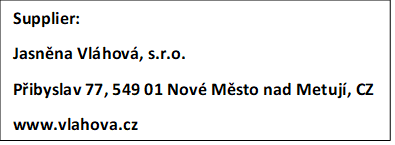 RB3383 GEBRAUCHSANWEISUNG (DE)Eigenschaften: Funkuhr – gesteuert über die DCF-Frequenz.Kalender bis 2099. Wochentaganzeige in 7 verschiedenen Sprachen: Englisch, Deutsch, Italienisch, Französisch, Spanisch, Niederländisch und Dänisch. Zeit in 12/24-Stundenformat.Zwei Wecker. Automatische Schlummerfunktion (AUS oder 5~60min).Luftfeuchtigkeit: Innen- und Außen; Messbereich: 20%RH ~ 95%RH.Temperatur:Raumtemperaturmessbereich: -9.9°C (15°F) bis 50°C (122°F).Außentemperaturmessbereich: -40°C (-40°F) bis 70°C (158°F).Temperaturanzeige wahlweise in °C oder in °F.Raum- und Außentemperaturwarnung.Außenthermometer und Frostwarnung.Anzeige der niedrigsten / höchsten Luftfeuchtigkeits- und Temperaturwerte. Anzeige der Schimmelgefahr und des Komfortniveaus im Raum.Drahtloser Fernsensor:Möglichkeit, auf eine Mauer aufzuhängen oder auf eine horizontale Oberfläche aufzulegen.  Übertragungsfrequenz 433.92MHz RF.  Übertragungsreichweite im Freien 60 Meter. Wettervorhersagefunktion.Energiequellen: Wetterstation: Batterie: 2 x LR6 AA / Netzteil: DC5V 150MA.Drahtloser Fernsensor: Batterie: 2 x LR6 AA.Weiteres: Drahtloser Fernsensor kann in den Temperaturen zwischen -30°C und +70°C verwendet werden. Kaufen Sie bitte solche Batterien, die bei diesen Temperaturen angewendet werden können:Eine Alkali-Mangan-Zelle funktioniert bei Temperaturen von -20°C bis +60°C.Eine aufladbare Lithium-Polymer-Batterie funktioniert bei Temperaturen von -40°C bis +70°C.Aussehen der Wetterstation: 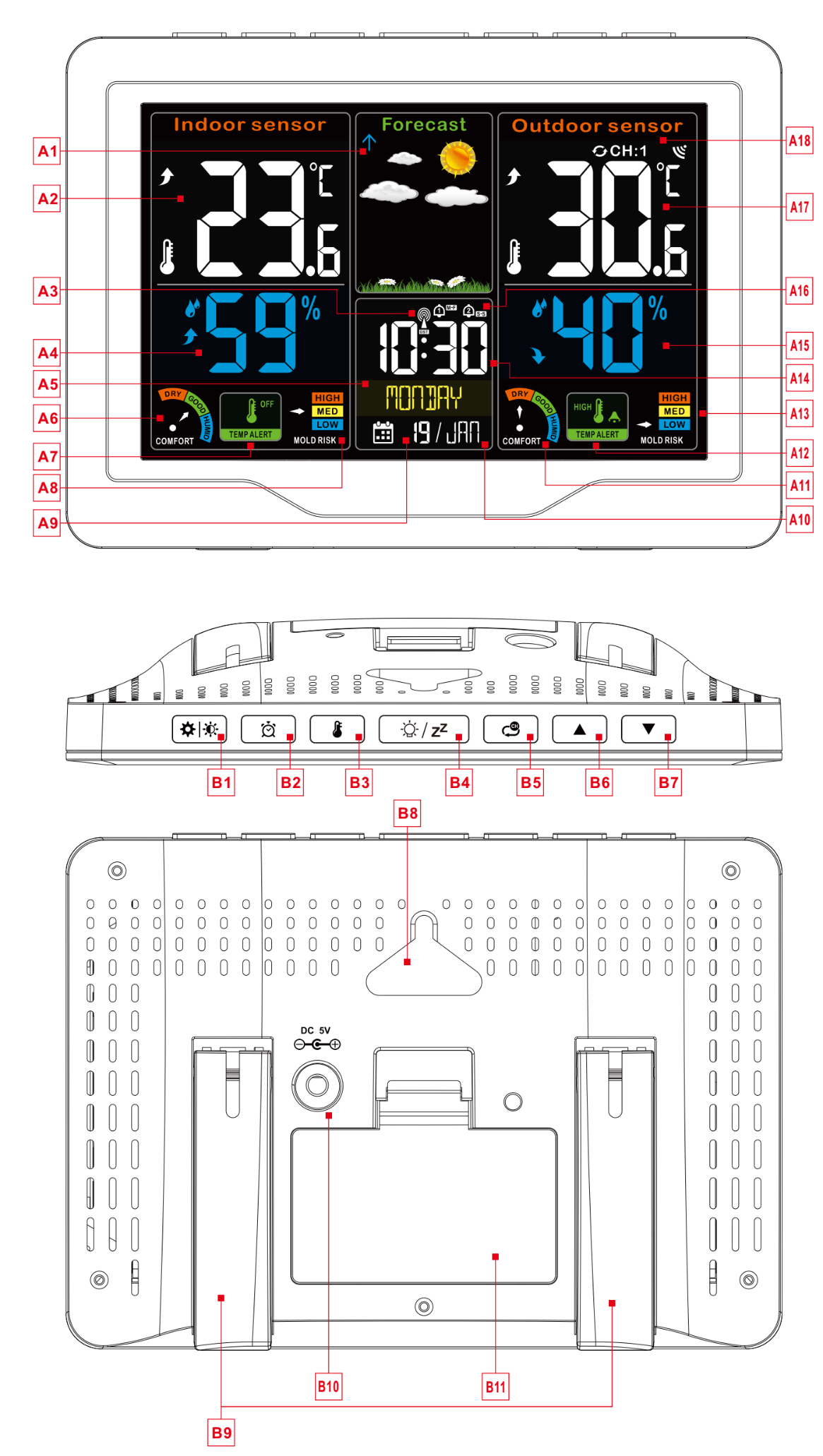 Teil A-LCD-DisplayA1: Wettervorhersage                           			A2: Zimmertemperatur          A3: DCF-Signal und Sommerzeit Symbol       	 	A4: Zimmerluftfeuchtigkeit                A5: Wochentag                                      			A6: ZimmerkomfortniveauA7: Innentemperaturwarnung                   		A8: ZimmerschimmelgefahrA9: Datum                                        			A10: MonatA11: Außenkomfortniveau                     			A12: AußentemperaturwarnungA13: Außenschimmelgefahr 				A14: UhrzeitA15: Außenluftfeuchtigkeit                     			A16: Wecker 1 und 2A17: Außentemperatur                      			A18: Übertragungskanal und Symbol der Signalaufnahme  Teil B – Knöpfe und Schalter auf der Oberseite  B1: “” Knopf                               			B2: “” Knopf               B3: “” Knopf                                  			B4: “” Knopf  B5: “” Knopf                                  			B6: “▲” KnopfB7: “▼” Knopf                                   			B8: Loch zum AufhängenB9: Stütze                               				B10: Ladesteckdose  		B11: BatteriefachTeil C –Drahtloser FernsensorC1: LCD-Display – Temperatur  C2: LCD-Display – Luftfeuchtigkeit  C3: LED-Anzeige der SignalübertragungC4: “°C/°F” KnopfC5: “TX” KnopfC6: Schalter der “KANALE 1 oder 2 oder 3“ C7: BatteriefachInbetriebnahme:Der Ladekabel wird in die Position B10 gesteckt.  Öffnen Sie den Batteriefach der Wetterstation. Legen Sie 2 AA Batterien ein. Passen Sie dabei auf die Polarität [Zeichen “+” und “ –“] der Batterien auf.Nachdem Sie die Batterien eingelegt haben, werden alle Ikonen auf dem Display für 3 Sekunden aufleuchten. Die Wetterstation piepst und fängt an, die Innentemperatur sowie die Innenluftfeuchtigkeit zu messen.Die Wetterstation fängt jetzt an, Verbindung mit dem Fernsensor herzustellen. Das dauert ca. 3 Minuten. Das Antenne-Symbol auf dem Fernsensorteil des Displays blinkt. Öffnen Sie den Batteriefach des Fernsensors. Schieben Sie den Umschalter auf die Position 1, 2, oder 3, um zwischen den Übertragungskanälen umzuschalten. Legen Sie 2 AA Batterien ein. Passen Sie dabei auf die Polarität [Zeichen “+” und “ –“] der Batterien auf.Nachdem Sie die Batterien eingelegt haben, werden alle Ikonen auf dem Display für 3 Sekunden aufleuchten. Die Messung der Außentemperatur und -luftfeuchtigkeit fängt an. Die LED-Lichter blinken einmal. Das Fernsensor fängt an, das Signal zu übertragen.Wenn der Fernsensor eingeschaltet ist, fängt die Wetterstation an, das Signal aufzunehmen und die Außentemperatur und -luftfeuchtigkeit werden auf dem Display angezeigt. Gleichzeitig wird ein Symbol mit der Nummer des angewendeten Kanales auftauchen.Die Übertragung des Signals wird automatisch nach ca. 3 Minuten nachdem Sie die Wetterstation eingeschaltet haben anfangen. Nach 3 Minuten – falls alle Kanale empfangen werden – wird die Zeit automatisch mithilfe des DCF-Signals eingestellt und die Hintergrundbeleuchtung wird ausgeschaltet.Weiteres:Die Wetterstation kann mit bis zu 3 Übertragungskanälen verbunden werden. Wenn die Uhr funkgesteuert wird, wird die Hintergrundbeleuchtung automatisch ausgeschaltet. Das ist normal. Nachdem der Signalempfang beendet wurde, wird die Hintergrundbeleuchtung erneut aktiviert. Empfang des Funksignals: Die Uhr fängt die Suche nach dem DCF-Signal automatisch innerhalb von 7 Minuten nach einem Restart oder einem Batteriewechsel an. Das Funkmastsymbol beginnt zu blinken.Um 1:00 /2:00 / 3:00 in der Früh, führt die Uhr automatisch ein Synchronisationsprozess zum DCF-Signal durch, um Abweichungen von der richtigen Uhrzeit zu korrigieren. Falls der Synchronisationsversuch unerfolgreich ist, (das Funkmastsymbol verschwindet), fängt die Synchronisation zu der nächsten vollen Stunde automatisch wieder ein. Dieser Vorgang wird automatisch bis zu 5 Mal wiederholt. Drücken und halten Sie den Knopf “▲”, um die manuelle DCF-Signal Suche zu starten. Falls innerhalb von 7 Minuten kein Signal gefunden wird, hört die Suche auf (das Funkmastsymbol verschwindet). Die Suche fängt zu der nächsten vollen Stunde wieder ein.  Drücken und halten Sie den Knopf “▲” zwei Sekunden lang, um die Signalsuche zu beenden.Weiteres:Blinkendes Funkmastsymbol bedeutet, dass die Übertragung des DCF-Signals wurde gestartet.Durchgehend angezeigtes Funkmastsymbol bedeutet, dass das DCF-Signal erfolgreich gefunden wurde.Das Symbol "DST" bedeutet, dass die Sommerzeit aufgezeigt wird. Wir empfehlen ein Mindestabstand von 2,5 Metern zu allen Störquellen wie Fernsehgeräten oder Computermonitoren.Der Funkempfang ist schwächer in Räumen mit Betonwänden (z.B. in Kellern) und in Büros. Stellen Sie die Uhr in solchen Umständen in der Nähe eines Fensters auf.Während des Empfangs des DCF-Signals, wird nur der Knopf “▲” funktionierten. Die anderen Knöpfe werden bloß die Hintergrundbeleuchtung einschalten. Falls Sie was anderes machen möchten, drücken Sie den Knopf “▲”, um den Signalempfang zu beenden.Manuelle Zeiteinstellung:Drücken und halten Sie den Knopf “” 2 Sekunden lang. Die Einstellung des Knopfklanges wird aktiviert: EIN oder AUS. Drücken Sie die Knöpfe “▲” und “▼”, um den Knopfklang ein- oder auszuschalten. Drücken Sie den Knopf “ ”, um die Einstellung zu bestätigen. Die Temperatureinheiten fangen an zu leuchten.  Drücken Sie die Knöpfe “▲” und “▼”, um zwischen den Temperatureinheiten zu wechseln – sie können sich entweder “°C” oder “°F” aussuchen.Drücken Sie den Knopf “ ”, um die Einstellung zu bestätigen. Das Symbol der Funksteuerung fängt an zu leuchten. Drücken Sie die Knöpfe “▲” und “▼”, um die Funksteuerung der Uhr ein- oder auszuschalten. Drücken Sie den Knopf “ ”, um die Einstellung zu bestätigen. Die Zeitzonen fangen an zu leuchten. Drücken Sie die Knöpfe “▲” und “▼”, um die Zeitzone einzustellen (-2 bis +2). Drücken Sie den Knopf “ ”, um die Einstellung zu bestätigen. Die 12/24-Stundenanzeige fängt an zu leuchten. Drücken Sie die Knöpfe “▲” und “▼”, um das gewünschte Anzeigemodus einzustellen.Drücken Sie den Knopf “ ”, um die Einstellung zu bestätigen. Die Stundenanzeige fängt an zu leuchten. Drücken Sie die Knöpfe “▲” und “▼”, um die gewünschte Stunde einzustellen.Drücken Sie den Knopf ““, um die Einstellung zu bestätigen. Die Minutenanzeige fängt an zu leuchten. Drücken Sie die Knöpfe “▲” und “▼”, um die Minuten einzustellen.  Drücken Sie den Knopf “ ”, um die Einstellung zu bestätigen. Die Sprachanzeige für den Wochentag fängt an zu leuchten. Drücken Sie die Knöpfe “▲” um “▼”, um die gewünschte Sprache einzustellen. Drücken Sie den Knopf “ ”, um die Einstellung zu bestätigen. Die Jahresanzeige fängt an zu leuchten. Drücken Sie die Knöpfe “▲” und “▼”, um das Jahr einzustellen. Drücken Sie den Knopf “ ”, um die Einstellung zu bestätigen. Die Monatsanzeige fängt an zu leuchten. Drücken Sie die Knöpfe “▲” und “▼”, um den Monat einzustellen. Drücken Sie den Knopf “ ”, um die Einstellung zu bestätigen. Datumanzeige fängt an zu leuchten. Drücken Sie die Knöpfe “▲” und “▼”, um das Datum einzustellen. Drücken Sie den Knopf “”, um die Einstellung zu bestätigen. Die Wettervorhersagebilder fangen an zu leuchten. Drücken Sie die Knöpfe “▲” und “▼”, um das aktuelle Wetter einzustellen. Drücken Sie den Knopf ““, um die Einstellung zu bestätigen und den Einstellungsvorgang zu beenden. Die Uhrzeit wird angezeigt. Sie können währen des Einstellungsvorgangs immer den Knopf “” drücken, um den Einstellungsvorgang zu beenden. Weiteres:Falls Sie 20 Sekunden lang keinen Knopf drücken, wird der Einstellungsvorgang automatisch beendet und die Zeit wird angezeigt.Sie können sich zwischen 7 Sprachen für die Wochentaganzeige aussuchen: Englisch, Deutsch, Französisch, Italienisch, Spanisch, Niederländisch und Dänisch.WochentaganzeigeMonatskodeanzeige Wenn sich die Wetterstation im Gleichen Raum wie Deutschland befindet, wird die Zeitzone auf 00 gestellt. Wenn die lokale Zeit eine Stunde hinter der deutschen Zeit ist, wird die Zeitzone auf -01 eingestellt. Wenn die lokale Zeit eine Stunde vor der deutschen Zeit ist, wird die Zeitzone auf 01 gestellt. Wenn die lokale Zeit zwei Stunden vor der deutschen Zeit ist, wird die Zeitzone auf 02 gestellt. Wenn Sie sich weiter weg als 1 500 km vom deutschen Signalturm befinden, wird das empfangene Signal sehr schlecht sein. In diesem Fall empfehlen wir Ihnen die DCF-Signal-Steuerung auszuschalten.Wecker-Einstellung:Drücken und halten Sie den Knopf “” für über 3 Sekunden, bis der Stundenwert des Weckers 1 fängt an zu leuchten.  Drücken Sie die Knöpfe “▲” und “▼”, um die gewünschte Stunde einzustellen. Drücken Sie den Knopf “”, um die Einstellung zu bestätigen. Der Minutenwert des Weckers 1 fängt an zu leuchten. Drücken Sie die Knöpfe “▲” und “▼”, um die gewünschten Minuten einzustellen. Drücken Sie den Knopf “”, um die Einstellung zu bestätigen. Die Wiederholungsikone “M-F” des Weckers 1 fängt an zu blinken. Drücken Sie die Knöpfe “▲” und “▼”, um den Wiederholungsmodus einzustellen. Sie können sich zwischen “M-F” (Montag bis Freitag) oder “S-S” (Samstag und Sonntag) oder “M-F” (Montag bis Freitag) und “S-S” (Samstag und Sonntag) aussuchen.Drücken Sie den Knopf “”, um die Einstellung zu bestätigen. Die Schlummerzeit des Weckers 1 fängt an zu leuchten. Drücken Sie die Knöpfe “▲” und “▼”, um die gewünschte Schlummerzeit einzustellen. Drücken Sie den Knopf “”, um die Einstellung zu bestätigen. Der Stundenwert des Weckers 2 fängt an zu leuchten. Drücken Sie die Knöpfe “▲” und “▼”, um die gewünschte Stunde einzustellen.Drücken Sie den Knopf “”, um die Einstellung zu bestätigen Der Minutenwert des Weckers 2 fängt an zu leuchten. Drücken Sie die Knöpfe “▲” und “▼”, um die gewünschten Minuten einzustellen.Drücken Sie den Knopf “”, um die Einstellung zu bestätigen. Die Wiederholungsikone “M-F” des Weckers 2 fängt an zu blinken. Drücken Sie die Knöpfe “▲” und “▼”, um den Wiederholungsmodus einzustellen. Sie können sich zwischen “M-F” (Montag bis Freitag) oder “S-S” (Samstag und Sonntag) oder “M-F” (Montag bis Freitag) und “S-S” (Samstag und Sonntag) aussuchen.Drücken Sie den Knopf “”, um die Einstellung zu bestätigen. Die Schlummerzeit des Weckers 2 fängt an zu leuchten. Drücken Sie die Knöpfe “▲” und “▼”, um die gewünschte Schlummerzeit einzustellen.Drücken Sie den Knopf “”, um die Einstellung zu bestätigen und die Einstellung zu beenden.Sie können währen des Einstellungsvorgangs immer den Knopf “” drücken, um den Einstellungsvorgang zu beenden.Weiteres: Falls Sie 20 Sekunden lang keinen Knopf drücken, wird der Einstellungsvorgang automatisch beendet und die Zeit wird angezeigt.Wenn die Wecker-Wiederholung auf M-F eingestellt ist, wird der Wecker jeden Tag von Montag bis Freitag aktiviert; er wird nicht am Samstag und Sonntag aktiviert. Wenn die Wecker-Wiederholung auf S-S eingestellt ist, wird der Wecker am Samstag und Sonntag aktiviert; er wird nicht von Montag bis Freitag aktiviert. Wenn die Wecker-Wiederholung auf M-F und S-S eingestellt ist, wird der Wecker jeden Tag aktiviert. Die Schlummerzeit kann von 5 bis 60 Minuten dauern. Wenn Sie OFF einstellen, heißt es, dass die Schlummerfunktion ausgeschaltet ist. Die Schlummerzeiteinheit ist Minuten.Wecker ein- und ausschalten: Drücken Sie den Knopf “”, um zwischen den Wecker 1 und den Wecker 2 zu wechseln. Während der jeweilige Wecker angezeigt wird, drücken Sie den Knopf “”, um diesen ein- oder auszuschalten.Während der Wecker 1 oder 2 eingeschaltet ist, wird die Ikone “” oder “” angezeigt. Die Wecker-Wiederholung wird auf dem Display auch angezeigt. Falls der Wecker 1 oder 2 ausgeschalten ist, wird die Ikone “” oder “” nicht angezeigt.Weiteres: Falls Sie den Wecker nicht durch das Drücken eines beliebigen Knopfes deaktivieren, wird er 2 Minuten lang läuten. In diesem Fall wird der Wecker nach 24 Stunden wiederholt. .Steigende Weckalarmlautstärke (crescendo, Dauer: 2 Minuten). Die Lautstärke des Weckalarms ändert sich 4mal, während der Wecker lautet.Weckalarm ausschalten:Drücken Sie jeden beliebigen Knopf außer “” oder drücken und halten Sie den Knopf “” für länger als 2 Sekunden, um den Weckalarm auszuschalten. Schlummerfunktion:Drücken Sie den Knopf "" während der Wecker lautet, um die Schlummerfunktion zu aktivieren. Nach der eingestellten Zeit wird der Wecker erneut ertönen. Drücken Sie jeden beliebigen Knopf außer “” oder drücken und halten Sie den Knopf “” für länger als zwei Sekunden, um die Schlummerfunktion zu deaktivieren. Weiteres:Falls die Schlummerfunktion ausgeschalten ist, wird das Drücken des Knopfes “” nicht dazu führen, die Schlummerfunktion zu aktivieren. Messbereiche der Temperatur & Luftfeuchtigkeit:Messbereich der Innentemperatur: -9.9°C (+14°F) ~ +50°C (+122°F), LL.L °C(°F) wird angezeigt, wenn die Temperatur niedriger als -9.9°C (+14°F) wird, HH.H °C(°F) wird angezeigt, wenn die Temperatur höher als +50°C (+122°F) wird.Messbereich der Außentemperatur: 40°C (-40°F) ~ +70°C (+158°F), LL.L °C(°F) wird angezeigt, wenn die Temperatur niedriger als (-40°F) wird, HH.H °C(°F) wird angezeigt, wenn die Temperatur höher als +70°C (+158°F) wird.Messbereich der Innen- und Außenluftfeuchtigkeit: 20%RH ~ 95%RH, 19%RH wird angezeigt, wenn die Luftfeuchtigkeit niedriger als 20%RH wird, 96%RH wird angezeigt, wenn die Luftfeuchtigkeit höher als 95%RH sein wird.Signalübertragung aus dem Fernsensor:Wenn sich die meteorologische Station mit dem Signal vom Fernsensor verbindet, werden auf dem Teil des Displays, wo Werte vom „FERNSENSOR“ angezeigt werden, Außentemperatur und -luftfeuchtigkeit angezeigt.Die Wetterstation kann mit bis 3 Kanälen verbunden werden. Die Fernsensoren können nicht gleichzeitig den gleichen Kanal verwenden (Kanal 1, 2, und 3). Drücken Sie den Knopf “”, um zwischen den Übertragungskanälen zu wechseln, um die Außentemperatur und -luftfeuchtigkeit anzuzeigen. Wenn das Symbol "" angezeigt wird, werden die angezeigten Kanäle automatisch nach 5 Sekunden gewechselt.Wenn die Verbindung zwischen der Wetterstation und dem Fernsensor nicht erfolgreich durchgeführt wurde (auf dem LCD wird “- -“ gezeigt), drücken und halten Sie den Knopf “” für 3 Sekunden, um die Übertragung manuell zu starten. Auf dem “FERNSENSOR” Teil des Displays wird eine Animation von einer Antenne angezeigt. Die Wetterstation empfängt das Signal vom Fernsensor. Weiteres:Wenn der Fernsensor auf einen anderen Kanal eingestellt ist, wird die Wetterstation den Empfang auf denselben Kanal ändern. Wenn kein Signal empfangen wird, wird "--" auf der Wetterstation angezeigt.Anzeige der Temperatur / Luftfeuchtigkeit und deren Verlaufs:Die aktuelle Innentemperatur / -luftfeuchtigkeit und deren Verlauf werden auf dem LCD-Display angezeigt.Bei erfolgreicher Verbindung mit dem drahtlosen Fernsensor kann das Display der Wetterstation auch die Außentemperatur / -feuchtigkeit und deren Verlauf anzeigen.  Folgende Bilder werden angezeigt::  Temperatur / Luftfeuchtigkeit wächst    :  Temperatur / Luftfeuchtigkeit sinkt                             Kein Bild:  Temperatur / Luftfeuchtigkeit ändert sich nichtHöchste / niedrigste Temperatur / relative Luftfeuchtigkeit:Drücken Sie den Knopf “▼”, um zwischen der Anzeige der höchsten und niedrigsten Temperatur und Luftfeuchtigkeit zu wechseln: einmal um die höchste Temperatur und Luftfeuchtigkeit anzuzeigen zweimal um die niedrigste Temperatur und Luftfeuchtigkeit anzuzeigen dreimal um die aktuelle Temperatur und Luftfeuchtigkeit wieder anzuzeigenUm die höchste und niedrigste Temperatur und Luftfeuchtigkeit zu löschen, drücken und halten Sie den Knopf “▼” 2 Sekunden lang. Somit werden die bisher gemessenen Werte gelöscht und die aktuellen Werte werden angezeigt.Weiteres.:Soll die gemessene Temperatur niedriger als die niedrigste messbare Temperatur sein, wird LL.L. angezeigt. Soll die gemessene Temperatur höher als die höchste messbare Temperatur sein, wird HH.H. angezeigt.Soll die gemessene Luftfeuchtigkeit niedriger als die niedrigste messbare Luftfeuchtigkeit sein, wird 19%RH angezeigt. Soll die gemessene Luftfeuchtigkeit höher als die höchste messbare Luftfeuchtigkeit sein, wird 96%RH  angezeigt. Außentemperaturwarnung-Einstellung:Drücken und halten Sie den Knopf “” 2 Sekunden lang, bis das Symbol der Außentemperaturwarnung anfängt zu blinken.Die höchste Temperatur fängt an zu blinken. Drücken Sie die Knöpfe “▲” und “▼”, um die gewünschte Temperatur einzustellen. Drücken Sie den Knopf “”, um Ihre Einstellung zu speichern.  Die niedrigste Temperatur fängt an zu blinken. Drücken Sie die Knöpfe “▲” und “▼”, um die gewünschte Temperatur einzustellen. Drücken Sie den Knopf “”, um Ihre Einstellung zu speichern.  Die höchste Innentemperatur fängt an zu blinken. Drücken Sie die Knöpfe “▲” und “▼”, um die gewünschte Innentemperatur einzustellen. Drücken Sie den Knopf “”, um Ihre Einstellung zu speichern.  Die niedrigste Innentemperatur fängt an zu blinken. Drücken Sie die Knöpfe “▲” und “▼”, um die gewünschte Innentemperatur einzustellen. Drücken Sie den Knopf “”, um Ihre Einstellung zu speichern.  Wenn sie die Grenzwerte der Außentemperatur einstellen, drücken Sie den Knopf “”, um zwischen der Einstellung für die einzelnen Kanälen zu wechseln. Sie können während des Einstellungsvorgangs jederzeit den Knopf “” drücken, um den Einstellungsmodus sofort zu beenden. Weiteres:Falls Sie 20 Sekunden lang keinen Knopf drücken, wird der Einstellungsvorgang automatisch beendet und die Zeit wird angezeigt.Temperaturwarnung:                                                                                                                                                   Drücken Sie den Knopf “”, um zwischen den Anzeigemodi der Temperaturwarnung zu wechseln:Drücken Sie 1X: der höchste Wert und der Stand (ein oder aus) der Außentemperaturwarnung werden angezeigt Drücken Sie 2X: der niedrigste Wert und der Stand (ein oder aus) der Außentemperaturwarnung werden angezeigt Drücken Sie 3X: der höchste Wert und der Stand (ein oder aus) der Innentemperaturwarnung werden angezeigt.Drücken Sie 4X: der niedrigste Wert und der Stand (ein oder aus) der Innentemperaturwarnung werden angezeigtDrücken Sie 5X: die aktuellen Temperatur- und Luftfeuchtigkeitswerte werden angezeigt Drücken Sie den Knopf “” bei jeder einzelnen Anzeige, um die bestimmte Warnung ein- oder auszuschalten. Drücken Sie den Knopf “”, um die Temperaturwarnung ein- oder auszuschalten. Wenn die Warnung auf die höchste oder niedrigste Temperatur aktiviert ist, wird das jeweilige Symbol “HIGH” oder “LOW” in dem Temperaturwarnung-Bereich des Displays aufleuchten. Das Symbol “OFF” verschwindet.Wenn Sie sich die einzelnen Werte der Warnung ansehen, können Sie den Knopf “” drücken, um zwischen den Übertragungskanälen zu wechseln und den Knopf “” drücken, um die Temperaturwarnungsfunktion für den jeweiligen Kanal ein- oder auszuschalten. Sie können während des Einstellungsvorgangs jederzeit den Knopf “” drücken, um den Einstellungsmodus sofort zu beenden. Wenn die Temperaturwarnung aktiv ist, werden die Symbole “HIGH” oder “LOW” sowie das Symbol “” angezeigt.Wenn die gemessene Temperatur die eingestellten Grenztemperaturen überschreitet, wird die Temperaturwarnung aktiviert. Die Wetterstation piepst 5mal pro Minute. Gleichzeitig wird das Symbol "" blinken. Die Ikonen “HIGH” (wenn die höchste Temperatur überschritten wird) oder “LOW” (wenn die niedrigste Temperatur überschritten wird) blinken auch.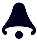 Während der Temperaturwarnung können Sie jeden beliebigen Knopf drücken, um die Tonwarnung zu deaktivieren. Die Warnung wird auch weiterhin auf dem Display aufgezeigt.Frostwarnung:Wenn die gemessene Außentemperatur zwischen –1°C (+30°F) und + 3°C (+ 37°F) liegt, wird die Frostwarnung aktiviert. Das Symbol “” fängt an zu leuchten.Komfortniveau- und Schimmelgefahranzeige:Das Komfortniveau wird mithilfe der Innentemperatur und der Innenluftfeuchtigkeit ausgerechnet. Es gibt insgesamt 4 Stufen: TROCKEN (DRY) / GUT (GOOD) / FEUCHT (HUMID) und unbestimmt (not applicable; kein Indikator wird angezeigt). Die Schimmelgefahr wird mithilfe der Innen- und Außenluftfeuchtigkeit ausgerechnet. Es gibt insgesamt 4 Gefahrstufen: HOCH (HIGH) / MITTEL (MED) / NIEDRIG (LOW) und keine Gefahr (no risk; kein Indikator wird angezeigt).Entladene Batterie: Falls das Symbol “” im Wetterstation-Feld des Displays auftaucht, sollen Sie schnellstmöglich die Batterie der Wetterstation umtauschen.   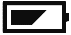 Falls das Symbol “” auftaucht im Fernsensor-Feld des Displays auftaucht, sollen Sie schnellstmöglich die Batterie des Fernsensors umtauschen.   Wettervorhersage:Die Wetterstation berechnet die Wettervorhersage für die nächsten 12 Stunden mithilfe der atmosphärischen Druckentwicklung. Eine solche Vorhersage ist zwar nicht mit einer professionellen Vorhersage mit Satelliten und Hochleistungsrechnern zu vergleichen, liefert jedoch einen ungefähren Hinweis auf die Wetterentwicklung. Bitte berücksichtigen Sie auch die örtlichen Wettervorhersagen. Wenn diese Vorhersagen nicht übereinstimmen, richten Sie sich bitte nach der offiziellen Wettervorhersage.Auf der Wetterstation werden folgende Bilder aufgezeigt:Weiteres:Das Schneebild wird angezeigt, falls die Temperatur unter -4℃ (+25℉) sinkt und die Wettervorhersage wäre regnerisch oder stürmisch. Normalerweise wird die Wettervorhersage mithilfe der Temperatur von CH1 gemacht. Wenn es keine Verbindung zu CH1 gibt, wird die Wettervorhersage mithilfe der Temperatur von CH2 gemacht. Wenn es keine Verbindung zu CH1 und CH2 gibt, wird die Wettervorhersage mithilfe der Temperatur von CH3 gemacht. Die Wetterstation braucht ca. 7-10 Tage, um den Luftdruck zu kalibrieren. Die Wettervorhersage wird stabil sein, mit einer Genauigkeit von 70%-75%.Die Wetterstation kann den Verlauf des Atmosphärendrucks aufzeigen:Folgende Ikonen werden angezeigt: : der Atmosphärendruck wird wachsenKeine Ikone: der Atmosphärendruck wird sich nicht ändern: der Atmosphärendruck wird sinkenHintergrundbeleuchtung:Falls die Uhr durch die Batterien mit Energie versorgt wird, drücken Sie den Knopf "". Die Hintergrundbeleuchtung leuchtet 10 Sekunden lang. Wenn die Uhr eingesteckt ist, wird die automatisch nicht mit Batterien betrieben und die Hintergrundbeleuchtung wird immer eingeschaltet sein. Drücken Sie den Knopf “ ”, um die Helligkeit der Hintergrundbeleuchtung zu ändern. Es gibt 4 Möglichkeiten der Einstellung: 3 verschiedene Helligkeiten und ausgeschaltete Hintergrundbeleuchtung. Wenn die Helligkeit nicht auf maximum eingestellt ist, drücken Sie den Knopf “”. Die Hintergrundbeleuchtung wird 10 Sekunden lang die höchste Helligkeit haben. Weiteres:Während des Empfangs des Funksignals wird die Hintergrundbeleuchtung automatisch ausgeschaltet, um das Funksignal nicht zu stören.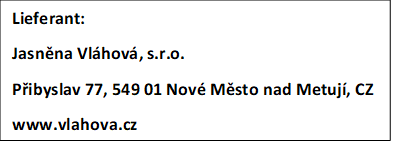 Jazyk neděle pondělíúterý středa  čtvrtek  pátek  sobota  angličtina SUNDAYMONDAYTUESDAYWENDESDAYTHURSDAYFRIDAYSATURDAYněmčinaSONNTAGMONTAGDIENSTAGMITTWOCHDONNERSTAGFREITAGSAMSTAGfrancouzštinaDIMANCHELUNDIMARDIMERCREDIJEUDIVENDREDISAMEDIitalštinaDOMENICALUNEDIMARTEDIMERCOLEDIGIOVEDIVENERDISABATOšpanělštinaDOMINGOLUNESMARTESMIERCOLESJUEVESVIRNESSABADOnizozemštinaZONDAGMAANDAGDINSDAGWOENSDAGDONDERDAGVRIJDAGZATERDAGdánštinaSONDAGMONDAGTIRSDAGONSDAGTORSDAGFREDAGLORDAGJazykledenúnorbřezendubenkvětenčervenčervenecsrpenzáříříjenlistopadprosinecangličtinaJANFEBMARAPRMAYJUNJULAUGSEPOCTNOVDECněmčinaJANFEBMARAPRMAIJUNJULAUGSEPOKTNOVDEZfrancouzštinaJANFEVMARAVRMAIJUIJULAOUSEPOCTNOVDECItalština GENFEBMARAPRMAGGIUJUGAGOSETOTTNOVDICšpanělštinaENEFEBMARABRMAYJUNJULAGOSEPOCTNOVDICnizozemštinaJANFEBMAAAPRMEIJUNJULAUGSEPOKTNOVDECdánštinaJANFEBMARAPRMAJJUNJULAUGSEPOKTNOVDEC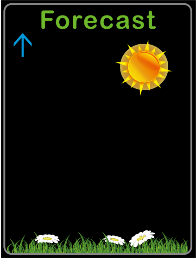 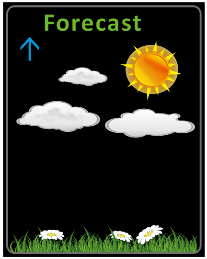 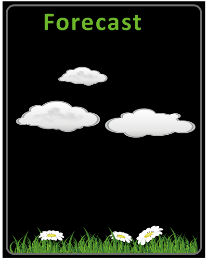 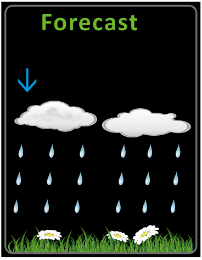 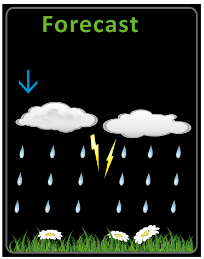 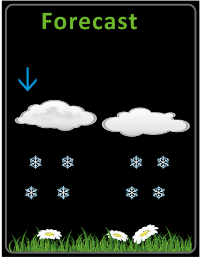 slunečnolehce oblačnooblačnodeštivobouřesníhJazyk nedeľa pondelokutorok streda  štvrtok  piatok  sobota  angličtina SUNDAYMONDAYTUESDAYWENDESDAYTHURSDAYFRIDAYSATURDAYnemčinaSONNTAGMONTAGDIENSTAGMITTWOCHDONNERSTAGFREITAGSAMSTAGfrancúzštinaDIMANCHELUNDIMARDIMERCREDIJEUDIVENDREDISAMEDItaliančinaDOMENICALUNEDIMARTEDIMERCOLEDIGIOVEDIVENERDISABATOšpanielčinaDOMINGOLUNESMARTESMIERCOLESJUEVESVIRNESSABADOholandčinaZONDAGMAANDAGDINSDAGWOENSDAGDONDERDAGVRIJDAGZATERDAGdánčinaSONDAGMONDAGTIRSDAGONSDAGTORSDAGFREDAGLORDAGJazykjanuárfebruármarecaprílmájjúnjúlaugustseptemberoktóbernovemberdecemberangličtinaJANFEBMARAPRMAYJUNJULAUGSEPOCTNOVDECnemčinaJANFEBMARAPRMAIJUNJULAUGSEPOKTNOVDEZfrancúzštinaJANFEVMARAVRMAIJUIJULAOUSEPOCTNOVDECtaliančinaGENFEBMARAPRMAGGIUJUGAGOSETOTTNOVDICšpanielčinaENEFEBMARABRMAYJUNJULAGOSEPOCTNOVDICholandčinaJANFEBMAAAPRMEIJUNJULAUGSEPOKTNOVDECdánčinaJANFEBMARAPRMAJJUNJULAUGSEPOKTNOVDEC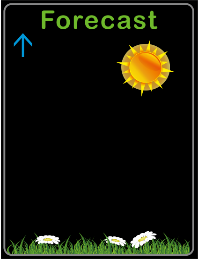 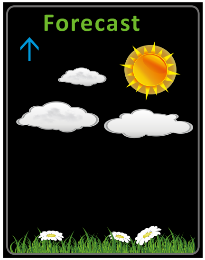 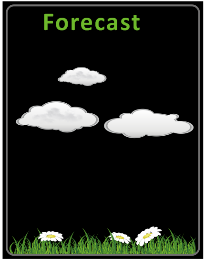 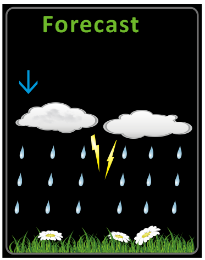 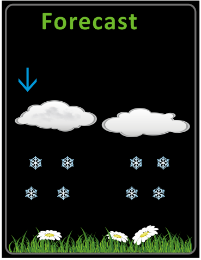 slnečnoľahké oblačnooblačnodaždivobúrkysnehjęzyk niedzielaponiedziałekwtorekśrodaczwartekpiąteksobota  angielski SUNDAYMONDAYTUESDAYWENDESDAYTHURSDAYFRIDAYSATURDAYniemieckiSONNTAGMONTAGDIENSTAGMITTWOCHDONNERSTAGFREITAGSAMSTAGfrancuskiDIMANCHELUNDIMARDIMERCREDIJEUDIVENDREDISAMEDIwłoskiDOMENICALUNEDIMARTEDIMERCOLEDIGIOVEDIVENERDISABATOhiszpańskiDOMINGOLUNESMARTESMIERCOLESJUEVESVIRNESSABADOholenderskiZONDAGMAANDAGDINSDAGWOENSDAGDONDERDAGVRIJDAGZATERDAGduńskiSONDAGMONDAGTIRSDAGONSDAGTORSDAGFREDAGLORDAGjęzykstyczeńlutymarzeckwiecieńmajczerwieclipiecsierpieńwrzesieńpaździerniklistopadgrudzieńangielskiJANFEBMARAPRMAYJUNJULAUGSEPOCTNOVDECniemieckiJANFEBMARAPRMAIJUNJULAUGSEPOKTNOVDEZfrancuskiJANFEVMARAVRMAIJUIJULAOUSEPOCTNOVDECwłoski GENFEBMARAPRMAGGIUJUGAGOSETOTTNOVDIChiszpańskiENEFEBMARABRMAYJUNJULAGOSEPOCTNOVDICholenderskiJANFEBMAAAPRMEIJUNJULAUGSEPOKTNOVDECduńskiJANFEBMARAPRMAJJUNJULAUGSEPOKTNOVDEC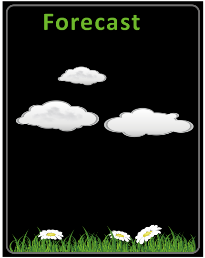 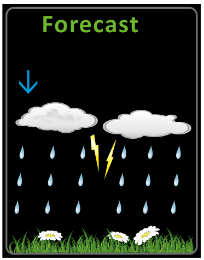 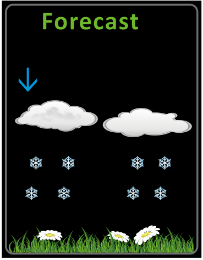 słonecznielekko pochmurniepochmurniedeszczowobardzo deszczowo/burześniegLanguage Sunday Monday Tuesday Wednesday Thursday Friday Saturday English SUNDAYMONDAYTUESDAYWENDESDAYTHURSDAYFRIDAYSATURDAYDeutschSONNTAGMONTAGDIENSTAGMITTWOCHDONNERSTAGFREITAGSAMSTAGFrançaisDIMANCHELUNDIMARDIMERCREDIJEUDIVENDREDISAMEDIItalianDOMENICALUNEDIMARTEDIMERCOLEDIGIOVEDIVENERDISABATOEspañolDOMINGOLUNESMARTESMIERCOLESJUEVESVIRNESSABADONederlandsZONDAGMAANDAGDINSDAGWOENSDAGDONDERDAGVRIJDAGZATERDAGDanskSONDAGMONDAGTIRSDAGONSDAGTORSDAGFREDAGLORDAGLanguageJanuaryFebruaryMarchAprilMayJuneJulyAugustSeptemberOctoberNovemberDecemberEnglishJANFEBMARAPRMAYJUNJULAUGSEPOCTNOVDECDeutschJANFEBMARAPRMAIJUNJULAUGSEPOKTNOVDEZFrançaisJANFEVMARAVRMAIJUIJULAOUSEPOCTNOVDECItalianGENFEBMARAPRMAGGIUJUGAGOSETOTTNOVDICEspañolENEFEBMARABRMAYJUNJULAGOSEPOCTNOVDICNederlandsJANFEBMAAAPRMEIJUNJULAUGSEPOKTNOVDECDanskJANFEBMARAPRMAJJUNJULAUGSEPOKTNOVDEC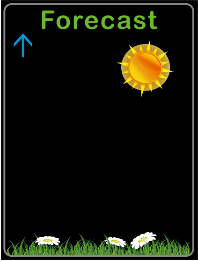 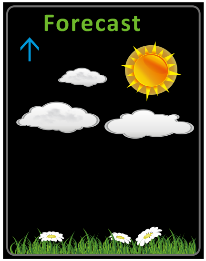 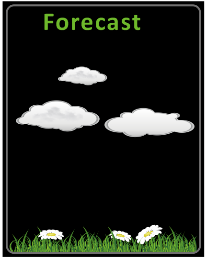 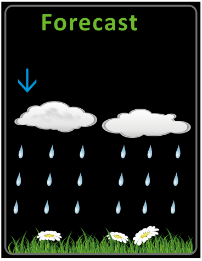 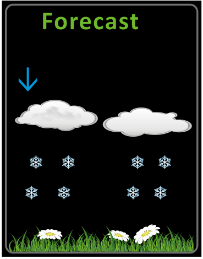 sunnyslightly  cloudycloudyrainystormySnowySprache SonntagMontagDienstagMittwochDonnerstagFreitagSamstagEnglisch SUNDAYMONDAYTUESDAYWENDESDAYTHURSDAYFRIDAYSATURDAYDeutschSONNTAGMONTAGDIENSTAGMITTWOCHDONNERSTAGFREITAGSAMSTAGFranzösischDIMANCHELUNDIMARDIMERCREDIJEUDIVENDREDISAMEDIItalienischDOMENICALUNEDIMARTEDIMERCOLEDIGIOVEDIVENERDISABATOSpanischDOMINGOLUNESMARTESMIERCOLESJUEVESVIRNESSABADONiederländischZONDAGMAANDAGDINSDAGWOENSDAGDONDERDAGVRIJDAGZATERDAGDänischSONDAGMONDAGTIRSDAGONSDAGTORSDAGFREDAGLORDAGSpracheJanuarFebruarMärzAprilMaiJuniJuliAugustSeptemberOktoberNovemberDezemberEnglischJANFEBMARAPRMAYJUNJULAUGSEPOCTNOVDECDeutschJANFEBMARAPRMAIJUNJULAUGSEPOKTNOVDEZFranzösischJANFEVMARAVRMAIJUIJULAOUSEPOCTNOVDECItalienischGENFEBMARAPRMAGGIUJUGAGOSETOTTNOVDICSpanischENEFEBMARABRMAYJUNJULAGOSEPOCTNOVDICNiederländischJANFEBMAAAPRMEIJUNJULAUGSEPOKTNOVDECDänischJANFEBMARAPRMAJJUNJULAUGSEPOKTNOVDECsonnigleicht wolkigwolkigregnerischstürmischSchnee